Проект договора купли-продажи имущества №       Общество с ограниченной ответственностью «РИВЬЕРА» (ОГРН 1117746414180, 
ИНН 7719780320, дата регистрации 30.05.2011, адрес: г. Москва, ул. Автозаводская, д. 18, в лице конкурного управляющего Семенова Василия Анатольевича, действующего на основании Решения Арбитражного суда г. Москвы от 17.02.2020 года по делу №А40-153274/2019, именуемое в дальнейшем «Продавец», «Правообладатель», с одной стороны и _________________________________________________________, именуемый__ в дальнейшем  «Покупатель», «Приобретатель», в лице        _________________________________, действующего в соответствии с     (наименование документа, подтверждающего полномочия)     №                      от "        "                           г. и на основании Устава, с другой стороны заключили настоящий договор (далее - Договор) о нижеследующем: 1. Предмет договораПродавец обязуется передать в собственность Покупателя, а Покупатель обязуется принять и оплатить движимое и недвижимое имущество (далее совместно именуемое «Имущество»), перечень которого приведен в приложении № 1 (перечень движимого имущества, далее – движимое имущество) и в приложении № 2 (перечень недвижимого имущества, далее недвижимое имущество) к настоящему Договору.Наряду с Имуществом, по настоящему Договору Продавец обязуется передать Покупателю, а Покупатель обязуется принять и оплатить, следующие нематериальные активы, приведены в Приложении №3 к Договору (далее – Нематериальные активы):1.2.1 Право использования и администрирования доменных имен, указанных в п. 4.1 данного Договора и Приложении №3 к Договору (далее – Доменные имена);	1.2.2. В полном объеме исключительное право на сайт «Новый интернет сайт Ривьера» в сети Интернет по адресу: https://riviera.su/ (далее - Сайт). Состав Сайта определен в Приложении № 3, к Договору; 	1.2.3. В полном объеме исключительные права на товарные знаки Продавца, приведенные в Приложении №3 к Договору (далее - Товарные знаки).При продаже недвижимого имущества, находящегося на земельном участке, не принадлежащем Продавцу на праве собственности, Покупатель приобретает право пользования соответствующим земельным участком на тех же условиях, что и Продавец недвижимого имущества.Продавец подтверждает, что на момент заключения Договора Имущество, Нематериальные активы не отчуждены, в споре и под арестом не состоят, не являются предметом судебного спора. Недвижимое имущество является предметом залога в пользу Банк «Траст» (ПАО)» (ОГРН 1027800000480), а также обременено арендой в соответствии с договорами аренды, перечисленными в Приложении № 4 к Договору.Цена и порядок оплатыЦена Имущества, Нематериальных активов составляет______________ (________) рублей (НДС не облагается). Цена здания, указанного в Приложении №2 к Договору, не включает цену права аренды земельного участка, занятого им и необходимого для его использования.Расчеты по Договору должны осуществляться в безналичном порядке платежными поручениями путем перечисления Покупателем на счета Продавца в следующем порядке: 97,189954% от Цены Имущества, Нематериальных активов перечисляются на специальный банковский счет должника, предназначенный для удовлетворения требований кредитора по обязательствам, обеспеченным залогом имущества должника по следующим реквизитам: счет № 40702810201700000402 ПАО БАНК «ФК ОТКРЫТИЕ» БИК 044525985 Корр.счет 30101810300000000985; 2,810046% от Цена Имущества, Нематериальных активов перечисляются на расчетный счет должника по следующим реквизитам счет № 40702810300000005163 ПАО БАНК «ФК ОТКРЫТИЕ» БИК 044525985 Корр.счет 30101810300000000985.В счет цены Имущества, Нематериальных активов зачитывается задаток, оплаченный Покупателем при участии в торгах в размере 1 993 000 000 (один миллиард девятьсот девяносто три миллиона)  рублей.Если за неисполнение Договора несет ответственность Покупатель, задаток остается у Продавца. Если за неисполнение Договора несет ответственность Продавец, он обязан уплатить Покупателю сумму задатка.Обязанность Покупателя по оплате считается исполненной в дату зачисления денежных средств на расчетный счет Продавца.Имущество, Нематериальные активы должны быть оплачены Покупателем в течение 
30 (тридцати) календарных дней с момента подписания Договора.Состояние Имущества и порядок его передачиНедвижимое и движимое имущество должно быть передано Покупателю в течение 
30 (тридцати) календарных дней с момента полной оплаты его стоимости по Договору.Одновременно с передачей Имущества, Продавец обязуется передать Покупателю документы, относящиеся к этому Имуществу.Порядок передачи Имущества:Имущество передается по акту приема-передачи, содержащему сведения о его состоянии. Если при приемке будут обнаружены недостатки, не оговоренные в Договоре, то они должны быть зафиксированы в акте.При приеме-передаче Имущества осуществляется:осмотр недвижимого имущества;осмотр, проверка качества и комплектности движимого имущества;передача ключей от недвижимого имущества Покупателю.Риск случайной гибели или случайного повреждения Имущества переходит на Покупателя после передачи Имущества Покупателю и подписания сторонами акта приема-передачи.Обязательство Продавца передать Покупателю Имущество считается исполненным после передачи Имущества Покупателю и подписания сторонами акта приема-передачи, приведенного в Приложении №5 к данному Договору.Государственная регистрация перехода права собственности:Стороны обязуются подать в компетентный орган документы для государственной регистрации перехода права собственности в отношении недвижимого имущества от Продавца к Покупателю в течении 90 (девяносто) календарных дней с момента передачи недвижимого имущества Покупателю.Расходы по государственной регистрации перехода права собственности несет Покупатель.В случае, когда одна из сторон уклоняется от государственной регистрации перехода права собственности на недвижимое имущество, суд вправе по требованию другой стороны, а в случаях, предусмотренных законодательством Российской Федерации об исполнительном производстве, также по требованию судебного пристава-исполнителя вынести решение о государственной регистрации перехода права собственности. Сторона, необоснованно уклоняющаяся от государственной регистрации перехода права собственности, должна возместить другой стороне убытки, вызванные задержкой регистрации.Право собственности на недвижимое имущество возникает у Покупателя с момента его регистрации.Право собственности на движимое имущество возникает у Покупателя с момента его передачи.Особенности отчуждения и порядок передачи Нематериальных активовДоменные имена.4.1.1 Правообладатель гарантирует, что на момент заключения Договора обладает правом пользования и администрирования Доменных имен на основании Договора об оказании услуг 
№ 1593416/NIC-D заключенного с АО «Региональный Сетевой Информационный Центр». 
(далее - «Регистратор»).4.1.2. Правообладатель гарантирует, что на момент заключения Договора в отношении Доменных имен нет каких-либо обременений или ограничений, жалоб, претензий или исков от третьих лиц, связанных с Доменными именами.4.1.3. Право администрирования Доменов оплачено Правообладателем до:4.1.4. Территория, на которой допускается использование Доменных имен, - территория всего мира4.1.5. Правообладатель обязан:4.1.5.1 В течение 30 (тридцати) рабочих дней со дня оплаты по настоящему Договору подать Регистратору заявления о передаче права администрирования Доменных имен Приобретателю.4.1.5.2. В течение 30 (тридцати) рабочих дней со дня оплаты по настоящему Договору передать Приобретателю все необходимые пароли, документацию для осуществления права пользования и администрирования Доменных имен. 4.1.5.3. Сохранить серверы доменных служб (DNS-серверы) Доменных имен указанные 
п. 4.1.3 Договора, передав в течение 30 (тридцати) рабочих дней со дня оплаты по настоящему Договору право пользования Доменными именами Приобретателю.4.1.6. Приобретатель обязан:4.1.6.1 В течение 30 (тридцати) рабочих дней со дня оплаты по настоящему Договору подать Регистратору заявления письменно или через информационную систему Регистратора о приеме права пользования и администрирования Доменных имен;4.1.7. Право пользования каждого из Доменных имен считается переданным в момент его передачи в соответствии с п.4.1.5.3. Договора 4.1.8. Право администрирования каждого из Доменных имен считается переданным с момента уведомления Регистратора о смене администратора домена на Приобретателя. В случае отсутствия в указанные в Договоре сроки заявления Приобретателя о приеме права администрирования Доменных имен у Регистратора право администрирования Доменных имен считается переданным с момента передачи Правообладателем Регистратору заявления о передаче права администрирования Доменных имен Приобретателю.Сайт4.2.1. При передаче исключительного права на Сайт Приобретателю переуступаются следующие права:4.2.1.1. По следующим договорам:-с хостером по договору № 104345 от 12.12.19 с ООО «Селектел»;-с хостером по договору № 5652763-х от 07.07.20 с ООО «РЕГ.РУ».4.2.1.4. Право пользования и администрирования доменным именем Сайта, исключительные права на товарные знаки, используемые на Сайте, передаются в соответствии с п.4.1, п.4.3. настоящего Договора.4.2.2. Правообладатель гарантирует, что: - он обладает исключительным правом на Сайт как на результат интеллектуальной деятельности; - сетевой адрес получен в установленном порядке; - в отношении Сайта или его элементов отсутствуют споры и претензии третьих лиц; - при создании и эксплуатации Сайта используются только лицензионные программы и/или программы свободного доступа; - при создании и эксплуатации Сайта соблюдены требования законодательства Российской Федерации и не нарушены законные интересы третьих лиц;- сайт является безопасным и работоспособным.4.2.3 По настоящему Договору Правообладатель предоставляет Приобретателю исключительное право на Сайт в полном объеме для использования его любым способом и в любой форме, включая права, перечисленные в ст. ст. 1229, 1270 Гражданского кодекса Российской Федерации.4.2.4. Правообладатель не сохраняет за собой право использовать самостоятельно или предоставлять аналогичное право на использование Сайта третьим лицам.4.2.5. Правообладатель обязан одновременно с передачей исключительного права на Сайт передать Приобретателю в течении 30 (тридцати) рабочих дней со дня оплаты по настоящему Договору доступы к системе управления сайта «Новый сайт Ривьера», доступы к системе управления сайта «Новый сайт Ривьерус», доступы к системе управления мобильного приложения «Мобильное приложение Ривьера», доступы в личные кабинеты клиентов в рамках договоров № 1593416/NIC-D с АО «Региональный Сетевой Информационный Центр», № 104345 от 12.12.19 с ООО «Селектел», № 5652763-х от 07.07.20 с ООО «РЕГ.РУ».4.2.6. Правообладатель обязан передать Приобретателю Сайт свободным от любых прав третьих лиц.4.2.7.Приобретатель гарантирует соблюдение законных интересов и неотчуждаемых прав Правообладателя.4.2.8. Исключительное право на Сайт переходит от Правообладателя к Приобретателю в полном объеме в момент подписания акта приема-передачи Сайта.Товарные знаки4.3.1 Исключительное право на Товарные знаки принадлежит Правообладателю на основании Свидетельств, указанных в Приложении №3. Товарные знаки зарегистрированы в Государственном реестре товарных знаков и знаков обслуживания Российской Федерации (Государственный реестр товарных знаков) в соответствии с датами регистрации, указанными в Приложении №3.4.3.2 Перечень групп товаров, для которых зарегистрирован Товарный знак, содержится в свидетельствах на товарные знаки (копии прилагаются к Договору).4.3.3 Исключительные права на Товарные знаки, передаваемые Правообладателем Приобретателю, представляет собой исключительное право пользования Товарными знаками и распоряжения ими.4.3.4 Стороны гарантируют, что отчуждение исключительного права на Товарные знаки не явится причиной введения в заблуждение потребителя относительно товара или его изготовителя.4.3.5 Срок действия исключительного права на Товарные знаки указан в Приложении 3.4.3.6 Правообладатель гарантирует, что его исключительное право на Товарные знаки не оспаривается, не признано недействительным, не прекращено.4.3.7.Правообладатель обязан передать Приобретателю исключительное право на Товарные знаки в соответствии с действующим законодательством Российской Федерации.4.3.8. Правообладатель подтверждает, что к моменту заключения настоящего Договора право пользования Товарными знаками или исключительное право на Товарные знаки третьим лицам не переданы.4.3.9. С момента получения уведомления о государственной регистрации перехода исключительного права на Товарные знаки Правообладатель обязан прекратить любое использование Товарного знака.4.3.10.В течение 30 (тридцати) рабочих дней с даты оплаты по настоящему Договору Стороны направляют Договор и все необходимые документы для регистрации перехода исключительного права на Товарные знаки в федеральный орган исполнительной власти по интеллектуальной собственности.Пошлина для регистрации оплачивается Приобретателем. Иные расходы по регистрации несет Правообладатель.4.3.11. Приобретатель вправе предоставлять право пользования Товарными знаками третьим лицам только с момента регистрации перехода исключительного права на Товарные знаки в федеральном органе исполнительной власти по интеллектуальной собственности.Ответственность сторонКаждая из сторон обязана возместить другой стороне убытки, причиненные неисполнением или ненадлежащим исполнением своих обязательств.Если иное не предусмотрено законом, сторона, не исполнившая или ненадлежащим образом исполнившая свои обязательства при осуществлении предпринимательской деятельности, несет ответственность, если не докажет, что надлежащее исполнение оказалось невозможным вследствие непреодолимой силы, то есть чрезвычайных и непредотвратимых при данных условиях обстоятельств. К таким обстоятельствам не относятся, в частности, нарушение обязанностей со стороны контрагентов должника, отсутствие на рынке нужных для исполнения товаров, отсутствие у должника необходимых денежных средств.Изменение и расторжение договораРасторжение ДоговораПродавец вправе в одностороннем внесудебном порядке отказаться от исполнения Договора в случае, если Покупатель не произвел полную оплату Имущества, Нематериальных активов в установленный настоящим договором срок. В случае расторжения Договора стороны вправе требовать возврата того, что ими было исполнено по Договору. В частности, Продавец вправе требовать от Покупателя возврата переданного ему Имущества, Нематериальных активов а Покупатель – возврата уплаченных Продавцу денежных средств.Разрешение споровДосудебный (претензионный) порядок разрешения споров:До предъявления иска, вытекающего из Договора, сторона, которая считает, что ее права нарушены (далее – заинтересованная сторона), обязана направить другой стороне письменную претензию.Претензия должна содержать требования заинтересованной стороны и их обоснование с указанием нарушенных другой стороной норм законодательства и (или) условий Договора. 
К претензии необходимо приложить копии документов, подтверждающих изложенные в ней обстоятельства.Сторона, которая получила претензию, обязана ее рассмотреть и направить письменный мотивированный ответ другой стороне в течение 10 (десяти) календарных дней с даты получения претензии.Заинтересованная сторона вправе передать спор на рассмотрение суда по истечении 
20 (двадцати) календарных дней, со дня направления претензии.Споры, вытекающие из Договора, рассматриваются следующим арбитражным судом: Арбитражный суд города Москвы, если законом для конкретного спора не предусмотрена иная подсудность.Заключительные положенияДоговор действует до определенного в нем момента надлежащего исполнения сторонами обязательств.Заявления, уведомления, извещения, требования или иные юридически значимые сообщения, с которыми закон или Договор связывают наступление гражданско-правовых последствий для другой стороны, должны направляться только одним из следующих способов: нарочным (курьерской доставкой). Факт получения документа должен подтверждаться  распиской стороны в его получении. Расписка должна содержать наименование документа и дату его получения, Ф.И.О., должность и подпись лица, получившего данный документ;письмом с объявленной ценностью, описью вложения и уведомлением о вручении.Юридически значимые сообщения направляются исключительно предусмотренными Договором способами. Направление сообщения иным способом не может считаться надлежащим.Все юридически значимые сообщения должны направляться исключительно по почтовому адресу, который указан в разделе Договора «Адреса и реквизиты сторон». Направление сообщения по другим адресам не может считаться надлежащим.Если иное не предусмотрено законом, все юридически значимые сообщения влекут по Договору наступление гражданско-правовых последствий с момента доставки соответствующего сообщения получающей стороне или ее представителю.Сообщение считается доставленным и в тех случаях, когда оно поступило адресату, но по обстоятельствам, зависящим от него, не было ему вручено или адресат не ознакомился с ним.Договор составлен в пяти экземплярах: по одному для каждой из сторон, один для Росреестра, один для Роспатента, один для Регистратора.Адреса и реквизиты сторонПриложение № 1к договору купли-продажи №___ от _________	Перечень движимого имущества Приложение № 2к договору купли-продажи №___ от _________Перечень недвижимого имуществаПрава аренды земельных участков ЗданиеПриложение № 3к договору купли-продажи №___ от _________Нематериальные активыПриложение №4 к Договору купли-продажи имущества от «___»_____________ 21__ПЕРЕЧЕНЬ ДОГОВОРОВ АРЕНДЫ Приложение №5 к Договору купли-продажи имущества от «___» _____________ 20__Форма Акта приема-передачи к Договору купли-продажиимущества от «____» __________21__годаг. Москва                                                                            «___» ________ 21_г.Общество с ограниченной ответственностью «РИВЬЕРА» (ОГРН 1117746414180, ИНН 7719780320,) дата регистрации 30.05.2011, адрес: г. Москва, ул. Автозаводская, д. 18, в лице конкурного управляющего Семенова Василия Анатольевича, действующего на основании Решения Арбитражного суда г. Москвы от 17.02.2020 года по делу №А40-153274/2019, именуемое в дальнейшем «Продавец», «Правообладатель», с одной стороны и _________________________________________________________, именуем__ в дальнейшем «Покупатель», «Приобретатель», в лице        _________________________________, действующего в соответствии с     (наименование документа, подтверждающего полномочия)     №                      от "        "                           г. и на основании Устава, с другой стороны, составили настоящий Акт приема-передачи о нижеследующем:В соответствии с Договором купли-продажи имущества от «____» _________21___ года (далее – «Договор») Продавец передает, а Покупатель принимает следующее имущество (далее - Имущество): _________________________________________________________________________далее именуемое – «недвижимое имущество»;____________________________________________________________________далее именуемое – «движимое имущество»;Фактическое и техническое состояние Имущества соответствует условиям Договора и требованиям Покупателя. Покупатель перед подписанием настоящего Акта приема-передачи осмотрел Имущество, в том числе, все коммуникации, сети, инженерное и технологическое оборудование (механизмы), обеспечивающие Имущество и осведомлен о состоянии Имущества, скрытых и явных дефектах и недостатках имущества.Претензии Покупателя к Продавцу по качеству Имущества, их техническому состоянию и документационной укомплектованности отсутствуют.Покупатель ознакомлен с имуществом, его фактическим использованием и документацией на имущество, в том числе с документацией, связанной с Земельным участком, Имущество соответствует требованиям Покупателя, претензий по состоянию, Имущества и земельным отношениям Покупатель не имеет.3. Обязательства по Договору в части передачи Имущества Покупателю, Продавцом выполнены полностью.4. Настоящий Акт приема-передачи подписан в 2 (Двух) экземплярах, имеющих равную юридическую силу, 1 (Один) экземпляр для Покупателя, и 1 (Один) экземпляр для Продавца.г. Москва                                "       "                               г.ДоменDomainDNS-серверыОплачен доriviera.infoRIVIERA.INFOns3-l2.nic.ru ; ns4-cloud.nic.ru ; ns4-l2.nic.ru ; ns8-cloud.nic.ru ; ns8-l2.nic.ru 13.07.2021riviera.centerRIVIERA.CENTERns3-l2.nic.ru ; ns4-cloud.nic.ru ; ns4-l2.nic.ru ; ns8-cloud.nic.ru ; ns8-l2.nic.ru 15.08.2021tc-riviera.comTC-RIVIERA.COMns3-l2.nic.ru ; ns4-cloud.nic.ru ; ns4-l2.nic.ru ; ns8-cloud.nic.ru ; ns8-l2.nic.ru 20.08.2021tc-riviera.ruTC-RIVIERA.RUns3-l2.nic.ru; ns4-l2.nic.ru; ns8-l2.nic.ru; ns4-cloud.nic.ru; ns8-cloud.nic.ru20.08.2021tcriviera.comTCRIVIERA.COMns3-l2.nic.ru ; ns4-cloud.nic.ru ; ns4-l2.nic.ru ; ns8-cloud.nic.ru ; ns8-l2.nic.ru 20.08.2021tcriviera.ruTCRIVIERA.RUns3-l2.nic.ru; ns4-l2.nic.ru; ns8-l2.nic.ru; ns4-cloud.nic.ru; ns8-cloud.nic.ru20.08.2021тц-ривьера.рфXN----8SBFMN1CDK0B2D.XN--P1AIns3-l2.nic.ru; ns4-l2.nic.ru; ns8-l2.nic.ru; ns4-cloud.nic.ru; ns8-cloud.nic.ru20.08.2021тцривьера.рфXN--80ADJK3BDJ6A9C.XN--P1AIns3-l2.nic.ru; ns4-l2.nic.ru; ns8-l2.nic.ru; ns4-cloud.nic.ru; ns8-cloud.nic.ru20.08.2021riviera.suRIVIERA.SUns3-l2.nic.ru; ns4-l2.nic.ru; ns8-l2.nic.ru; ns4-cloud.nic.ru; ns8-cloud.nic.ru27.09.2021stojkus.comSTOJKUS.COMstatuspage1.nic.ru ; statuspage2.nic.ru 08.11.2021stojkus.ruSTOJKUS.RUstatuspage1.nic.ru; statuspage2.nic.ru08.11.2021riviera.moscowRIVIERA.MOSCOWns3-l2.nic.ru ; ns4-cloud.nic.ru ; ns4-l2.nic.ru ; ns8-cloud.nic.ru ; ns8-l2.nic.ru 12.11.2021ривьера.москваXN--80ADJK3BD6F.XN--80ADXHKSns3-l2.nic.ru ; ns4-cloud.nic.ru ; ns4-l2.nic.ru ; ns8-cloud.nic.ru ; ns8-l2.nic.ru 12.11.2021rivierus.ruRIVIERUS.RUns3-l2.nic.ru; ns4-l2.nic.ru; ns8-l2.nic.ru; ns4-cloud.nic.ru; ns8-cloud.nic.ru23.01.2022rivieramoscow.ruRIVIERAMOSCOW.RUns3-l2.nic.ru; ns4-l2.nic.ru; ns8-l2.nic.ru; ns4-cloud.nic.ru; ns8-cloud.nic.ru17.02.2022rivieramoscow.suRIVIERAMOSCOW.SUns3-l2.nic.ru; ns4-l2.nic.ru; ns8-l2.nic.ru; ns4-cloud.nic.ru; ns8-cloud.nic.ru17.02.2022river-mall.comRIVER-MALL.COMns.river-mall.com 37.139.85.5; ns2.river-mall.com 212.48.35.24517.05.2022ПродавецПокупатель Общество с ограниченной ответственностью «РИВЬЕРА» 
Адрес, указанный в ЕГРЮЛ
115280, г. Москва, ул. Автозаводская, д. 18Почтовый адрес115280, г. Москва, ул. Автозаводская, д. 18 ТелефонЭлектронная почта v.a.semyonov@gmail.comОГРН 1117746414180ИНН 7719780320КПП 772501001Специальный счет № 40702810201700000402 ПАО БАНК «ФК ОТКРЫТИЕ» БИК 044525985 Корр.счет 30101810300000000985Расчетный счет № 40702810300000005163 ПАО БАНК «ФК ОТКРЫТИЕ» БИК 044525985 Корр.счет 30101810300000000985Наименование: 
 
Адрес, указанный в ЕГРЮЛ

ТелефонФаксЭлектронная почтаОГРН ИНН КПП Р/свК/сБИКОт имени Продавца: 
Конкурсный управляющий ООО «РИВЬЕРА»От имени Покупателя: 
      (должность)                  (подпись)              Семенов Василий Анатольевич               /
 
 
М. П.            (подпись)              /              (Ф.И.О.)              /
 
 
М. П.№Основное средство, Инвентарный номер, Дата принятия к учетуЦена (руб.)№Основное средство, Инвентарный номер, Дата принятия к учетуЦена (руб.)1Автоматическая система пожаротушения (съемное оборудование), БП0000223, 31.08.20162ИТП   с  автоматикой  (съемное оборудование), БП0000226, 31.08.20163Комплекс охранной системы, БП0000265, 12.10.20174Комплект ворот подъемно-секционных автоматического и ручного открывания, БП0000229, 31.08.20165Лифт№1 пасс/пож Schindler5500,1500кг,1,0м/с,3 остановки,выс/хода7,2,ППП ловители на противовесе, БП0000149, 11.04.20166Лифт№10 сервис/пож Schindler5500,1000кг,1,0м/с,6 остановок, 24м, ППП, БП0000165, 27.04.20167Лифт№11 сервис/пож Schindler5500,1000кг,1,0м/с,6 остановок, 24м, ППП, БП0000147, 11.04.20168Лифт№12 сервис Schindler5500,1000кг,1,0м/с,4 остановок, 20,4 м, БП0000198, 14.06.20169Лифт№13 сервис Schindler5500,1000кг,1,0м/с,3 остановки,,высота хода 10,2м,, БП0000199, 14.06.201610Лифт№14 сервис/пож Schindler5500,1000кг,1,0м/с,6 остановок, 24м, ППП, БП0000200, 14.06.201611Лифт№15 сервис Schindler5500,1000кг,1,0м/с,4 остановок, 20,4 м, БП0000201, 14.06.201612Лифт№16 сервис Schindler5500,1000кг,1,0м/с,4 остановок, 20,4 м, БП0000213, 15.07.201613Лифт№17 сервис/пож Schindler5500,1000кг,1,0м/с,6 остановок, 24м, ППП, БП0000197, 14.06.201614Лифт№18 сервис/пож Schindler5500,1000кг,1,0м/с,6 остановок, 24м, ППП, БП0000162, 27.04.201615Лифт№19 сервис/пож Schindler5500,1000кг,1,0м/с,4 остановки,высота хода 16,8м, ППП, БП0000157, 27.04.201616Лифт№2 пасс/пож Schindler5500,1500кг,1,0м/с,4 остановки,выс/хода10,8,ММГН, БП0000148, 11.04.201617Лифт№20 сервис Schindler5500,1000кг,1,0м/с,5 остановок,высота хода 22,5м,, БП0000156, 27.04.201618Лифт№21 сервис/пож Schindler5500,1000кг,1,0м/с,7 остановок,высота хода 29,7м,, БП0000150, 11.04.201619Лифт№22 сервис/пож Schindler5500,1000кг,1,0м/с,7 остановок,высота хода 24,0м,ППП, БП0000195, 14.06.201620Лифт№23 пасс Schindler3300,1125кг,1,0м/с,6 остановок,выс/хода24,0ММГН, БП0000196, 14.06.201621Лифт№24 пасс Schindler3300,1125кг,1,0м/с,6 остановок,выс/хода24,0ММГН, БП0000214, 15.07.201622Лифт№25 пасс-панорам Schindler5500,1600кг,1,0м/с,5 остановок, 20,4 м, ловители на противовесе, БП0000203, 14.06.201623Лифт№26 пасс-панорам Schindler5500,1600кг,1,0м/с,5 остановок, 20,4 м, ловители на противовесе, БП0000154, 11.04.201624Лифт№28 сервис Schindler 5500,2500кг,1,0м/с,5 остановок, 20,4 м, ловители на противовесе, БП0000152, 11.04.201625Лифт№29 сервис Schindler 5500,2500кг,1,0м/с,5 остановок, 20,4 м, ловители на противовесе, БП0000070, 31.03.201626Лифт№3 сервис/пож Schindler5500,1000кг,1,0м/с,5 остановок, 17,4 м, ППП, БП0000159, 27.04.201627Лифт№34 сервис Schindler5500,1125кг,1,0м/с,2 остановки,высота хода 16,8м,ловит/противовесе, БП0000204, 14.06.201628Лифт№35 сервис Schindler5500,1125кг,1,0м/с,2 остановки,высота хода 16,8м,ловит/противовесе, БП0000194, 14.06.201629Лифт№36 пасс Schindler5500,1125кг,1,0м/с,5 остановок,высота хода 24,0м,ловит/противовесе, БП0000158, 27.04.201630Лифт№37 пасс Schindler5500,1125кг,1,0м/с,5 остановок,высота хода 24,0м,ловит/противовесе, БП0000164, 27.04.201631Лифт№39 пасс Schindler3300,1000кг,1,0м/с,5 остановок,проход/кабина,выс/хода20,4ММГН, БП0000202, 14.06.201632Лифт№4 сервис/пож Schindler5500,1000кг,1,0м/с,6 остановок,высота хода 24,0м, ППП, БП0000205, 14.06.201633Лифт№40 пасс Schindler3300,1000кг,1,0м/с,5 остановок,проход/кабина,выс/хода20,4ММГН, БП0000206, 14.06.201634Лифт№41 пасс Schindler3300,1000кг,1,0м/с,6 остановок,проход/кабина,выс/хода20,4ММГН,ловит/противовес, БП0000151, 11.04.201635Лифт№42 пасс Schindler3300,1000кг,1,0м/с,6 остановок,проход/кабина,выс/хода20,4ММГН,ловит/противовес, БП0000153, 11.04.201636Лифт№43 пасс-панорам Schindler5500,1600кг,1,0м/с,5 остановок, 20,4 м, ловители на противовесе, БП0000146, 11.04.201637Лифт№44 пасс Schindler5500,1600кг,1,0м/с,5 остановок,высота хода 24,0м,ловит/противовесе, БП0000155, 27.04.201638Лифт№5 сервис/пож Schindler5500,1000кг,1,0м/с,6 остановок,высота хода 24,0м, ППП, БП0000161, 27.04.201639Лифт№6 сервис Schindler5500,1000кг,1,0м/с,5 остановок,,высота хода 20,4м,, БП0000160, 27.04.201640Лифт№7 сервис Schindler5500,1000кг,1,0м/с,5 остановок,,высота хода 20,4м,, БП0000166, 27.04.201641Лифт№8 сервис Schindler5500,1000кг,1,0м/с,5 остановок,,высота хода 20,4м,, БП0000163, 27.04.201642Лифт№9 сервис Schindler5500,1000кг,1,0м/с,4 остановки,,высота хода 20,4м,, БП0000207, 14.06.201643Лифт№L1  пасс Schindler3300,1000кг,1,0м/с,2 остановоки, 6,6м, на противовесе, БП0000222, 27.09.201644Наружний водосток до врезки в здание, БП0000234, 31.08.201645Наружняя водопроводная сеть до врезки в здание, БП0000235, 31.08.201646Наружняя тепловая  сеть до врезки в здание, БП0000236, 31.08.201647Наружняя электросеть до врезки в здание, БП0000237, 31.08.201648Насосная станция пожаротушения (АПТ+В2) со щитом управления (съемное оборудование), БП0000238, 31.08.201649Насосная станция хоз-питьевого водоснабжения (съемное оборудование), БП0000239, 31.08.201650Парковочная система, БП0000255, 01.10.201651рабочее место сотрудника lenovo t series с  док станцией, БП-000015, 28.11.201852рабочее место сотрудника lenovo t series с  док станцией, БП-000016, 28.11.201853Сервер Dell Power Edge T430 Tower/1E5-2620v1*8Gb RDIMM 2133/PERC H730 1Gb/1*1Tb SATA/UpTo(b)LFFDVDRW, БП0000045, 02.02.201654Сервер Fujitsu PRIMERGY TX 1310 M1 1*E3-1226V3*8Gb DDR3 4*1Tb 7.2K 3.5 RAID 0.1.5*250W RW War 1Y, БП0000022, 26.11.201455Сервер Trinity Entry Level Server №57384, 000000007, 20.06.201356Сервер для видео трансляций AverMedia AVerCaster HD Duet Plus F239+, БП-000010, 27.12.201857Сервер НРЕ ProLiant ML30Gen 10 T-2224 HOT PLUG Tower (4u)/Xeon4c 3.4GHz(8mb), БП-000051, 22.07.202058Система   канализации до врезки в здание, БП0000241, 31.08.201659Система  видеонаблюдения , БП0000242, 31.08.201660Система  звуковая, БП-266, 30.03.201861Система вентиляции с приточно-вытяжным оборудованием (мобильные вентустановки на кровле здания), БП0000243, 31.08.201662Система воздушно-тепловой завесы (съемное оборудование), БП0000244, 31.08.201663Система для мусороудаления, БП0000245, 31.08.201664Система навигации, БП0000246, 31.08.201665Система ОЗДС (на основе ультразвуковых отпугивателей), БП0000247, 31.08.201666Система охлаждения (съемное оборудование на кровле здания), БП0000240, 31.08.201667Система подсчета посетителей, БП0000256, 31.10.201668Система радиаторная  (съемное оборудование), БП0000248, 31.08.201669Система связи и оповещения, БП0000249, 31.08.201670Система электроснабжения и освещения (съемное оборудование), БП0000250, 31.08.201671Телефонная сеть (локально вычислительная сеть), БП0000252, 31.08.201672Травелатор Т 01, БП0000111, 18.05.201673Травелатор Т 02, БП0000114, 18.05.201674Травелатор Т 03, БП0000108, 18.05.201675Травелатор Т 04, БП0000112, 18.05.201676Травелатор Т 05, БП0000106, 18.05.201677Травелатор Т 06, БП0000139, 18.05.201678Травелатор Т 07, БП0000107, 18.05.201679Травелатор Т 08, БП0000115, 18.05.201680Травелатор Т 09, БП0000109, 18.05.201681Травелатор Т 10, БП0000113, 18.05.201682Травелатор Т 11, БП0000116, 18.05.201683Травелатор Т 12, БП0000110, 18.05.201684Эскалатор №10 Schindler 9300AE высоьа подъема 6600, угол наклона 30*, ширина ступени 1000 мм, одиноч, БП0000143, 18.05.201685Эскалатор №21 Schindler 9300AE высоьа подъема 6600, угол наклона 30*, ширина ступени 1000 мм, парный, БП0000141, 18.05.201686Эскалатор №22 Schindler 9300AE высоьа подъема 6600, угол наклона 30*, ширина ступени 1000 мм, парный, БП0000144, 18.05.201687Эскалатор №7 Schindler 9300AE высоьа подъема 6600, угол наклона 30*, ширина ступени 1000 мм, одиночн, БП0000145, 18.05.201688Эскалатор №8 Schindler 9300AE высоьа подъема 6600, угол наклона 30*, ширина ступени 1000 мм, одиночн, БП0000140, 18.05.201689Эскалатор №9 Schindler 9300AE высоьа подъема 6600, угол наклона 30*, ширина ступени 1000 мм, одиночн, БП0000142, 18.05.201690Эскалатор №Е1  9300А Schindler3300,6,6 м/с,ширина 1000мм,парный в отделке нержав Коттон, БП0000216, 01.07.201691Эскалатор №Е2  9300А Schindler3300,6,6 м/с,ширина 1000мм,парный в отделке нержав Коттон, БП0000217, 01.07.201692Эскалатор №Е3  9300А Schindler3300,6,6 м/с,ширина 1000мм,парный в отделке нержав, БП0000221, 23.09.201693Эскалатор №Е4  9300А Schindler3300,6,6 м/с,ширина 1000мм,парный в отделке нержав, БП0000220, 23.09.201694Эскалатор №Е5  9300А Schindler3300,6,6 м/с,ширина 1000мм,парный в отделке нержав Тема Ритейл, БП0000218, 01.07.201695Эскалатор №Е6  9300А Schindler3300,6,6 м/с,ширина 1000мм,парный в отделке нержав Тема Ритейл, БП0000219, 01.07.201696Эскалатор Э 01, БП0000117, 25.05.201697Эскалатор Э 02, БП0000135, 25.05.201698Эскалатор Э 03, БП0000133, 25.05.201699Эскалатор Э 04, БП0000123, 25.05.2016100Эскалатор Э 05, БП0000138, 25.05.2016101Эскалатор Э 06, БП0000128, 25.05.2016102Эскалатор Э 11 (10), БП0000136, 25.05.2016103Эскалатор Э 12 (15), БП0000119, 25.05.2016104Эскалатор Э 13 (16), БП0000131, 25.05.2016105Эскалатор Э 14 (07), БП0000127, 25.05.2016106Эскалатор Э 17, БП0000129, 25.05.2016107Эскалатор Э 18, БП0000124, 25.05.2016108Эскалатор Э 19, БП0000134, 25.05.2016109Эскалатор Э 20, БП0000137, 25.05.2016110Эскалатор Э 21, БП0000125, 25.05.2016111Эскалатор Э 22, БП0000126, 25.05.2016112Эскалатор Э 23, БП0000121, 25.05.2016113Эскалатор Э 24, БП0000130, 25.05.2016114Эскалатор Э 25 (08), БП0000132, 25.05.2016115Эскалатор Э 26 (09), БП0000118, 25.05.2016116Эскалатор Э Х1 (25), БП0000122, 25.05.2016117Эскалатор Э Х2 (26), БП0000120, 25.05.2016118Ансамбль кашпо в форме звезды, БП0000062, 22.03.2016119Видеокамера Panasonic HC-VXF990, БП-000047, 22.07.2020120Видеокамера Panasonic HC-VXF990, БП-000048, 22.07.2020121видеомикшер Blackmagic Atem Mini Pro, БП-000049, 22.07.2020122Видеооборудование для медиа-экранов №1, БП0000074, 01.04.2016123Видеооборудование для медиа-экранов №2, БП0000075, 01.04.2016124Видеооборудование для медиа-экранов №3, БП0000076, 01.04.2016125Вывеска АШАН №1, БП0000079, 11.04.2016126Вывеска АШАН №2, БП0000080, 11.04.2016127Вывеска АШАН №3, БП0000081, 11.04.2016128Вывеска Добро пожаловать, БП0000210, 28.06.2016129Гардероб для посетителей на 1050 мест 3 этаж, БП0000104, 16.05.2016130Гардероб для посетителей на 690 мест 1 этаж, БП0000105, 16.05.2016131Гусеничный самоходный коленчатый подъемник Palazzani RAGNO TZX 225 сер №РТ3546, БП0000212, 14.07.2016132Детское игровое оборудование №1, БП0000071, 12.04.2016133Детское игровое оборудование №2, БП0000072, 12.04.2016134Диван 2-хместный 1200*750*710, БП0000043, 09.09.2015135Диван if15-1, БП0000167, 12.04.2016136Диван if15-10, БП0000176, 12.04.2016137Диван if15-11, БП0000177, 12.04.2016138Диван if15-12, БП0000178, 12.04.2016139Диван if15-2, БП0000168, 12.04.2016140Диван if15-3, БП0000169, 12.04.2016141Диван if15-4, БП0000170, 12.04.2016142Диван if15-5, БП0000171, 12.04.2016143Диван if15-6, БП0000172, 12.04.2016144Диван if15-7, БП0000173, 12.04.2016145Диван if15-8, БП0000174, 12.04.2016146Диван if15-9, БП0000175, 12.04.2016147Диван if17-1, БП0000179, 12.04.2016148Диван if17-10, БП0000188, 12.04.2016149Диван if17-11, БП0000189, 12.04.2016150Диван if17-12, БП0000190, 12.04.2016151Диван if17-13, БП0000191, 12.04.2016152Диван if17-14, БП0000192, 12.04.2016153Диван if17-2, БП0000180, 12.04.2016154Диван if17-3, БП0000181, 12.04.2016155Диван if17-4, БП0000182, 12.04.2016156Диван if17-5, БП0000183, 12.04.2016157Диван if17-6, БП0000184, 12.04.2016158Диван if17-7, БП0000185, 12.04.2016159Диван if17-8, БП0000186, 12.04.2016160Диван if17-9, БП0000187, 12.04.2016161Диван в форме S 1, БП0000060, 22.03.2016162Диван в форме S 2, БП0000061, 22.03.2016163Диван круглый 1, БП0000063, 22.03.2016164Диван круглый 2, БП0000064, 22.03.2016165Диван круглый 3, БП0000065, 22.03.2016166Диван круглый 4, БП0000066, 22.03.2016167Диван круглый 5, БП0000067, 22.03.2016168Диван круглый 6, БП0000068, 22.03.2016169Диван круглый 7, БП0000069, 22.03.2016170Дорожные сети, БП0000224, 31.08.2016171ИБП ( UPS ) 3000ВА АРС Smart-UPS X3000 SM3000HV ЧЕРНЫЙ (COM USB), БП-000044, 27.12.2019172ИБП (UPS) 4U, БП-000012, 22.01.2019173Инсталляция Арт-Клетка, БП-268, 31.03.2018174Инсталляция Арт-Цветы, БП-269, 31.03.2018175Инсталляция Газон, БП-270, 31.03.2018176Инсталляция Стойка для персонализации, БП-267, 31.03.2018177Интерактивный рекламный терминал №1, БП0000090, 26.04.2016178Интерактивный рекламный терминал №10, БП0000099, 26.04.2016179Интерактивный рекламный терминал №11, БП0000100, 26.04.2016180Интерактивный рекламный терминал №12, БП0000101, 26.04.2016181Интерактивный рекламный терминал №13, БП0000102, 26.04.2016182Интерактивный рекламный терминал №14, БП0000103, 26.04.2016183Интерактивный рекламный терминал №2, БП0000091, 26.04.2016184Интерактивный рекламный терминал №3, БП0000092, 26.04.2016185Интерактивный рекламный терминал №4, БП0000093, 26.04.2016186Интерактивный рекламный терминал №5, БП0000094, 26.04.2016187Интерактивный рекламный терминал №6, БП0000095, 26.04.2016188Интерактивный рекламный терминал №7, БП0000096, 26.04.2016189Интерактивный рекламный терминал №8, БП0000097, 26.04.2016190Интерактивный рекламный терминал №9, БП0000098, 26.04.2016191Источник бесперебойного питания Borri B8033 20 кВа с адаптером в батарейном кабинете с батар/шкафом, БП0000047, 03.03.2016192Источник бесперебойного питания Borri B8033 20 кВа с адаптером в батарейном кабинете с батар/шкафом, БП0000048, 03.03.2016193Источник бесперебойного питания Borri B9000 80 кВа с адаптером в батарейном кабинете с аккум/шкафом , БП0000046, 03.03.2016194Комплекс благоустройства объекта, БП0000227, 31.08.2016195Комплекс оборудования для ароматизации воздуха Aroscent, БП0000254, 31.10.2016196Комплекс съемного  сантехнического оборудования, БП0000228, 31.08.2016197Комплект декораций для мероприятия Чемпионат по шоппингу, БП-000271, 16.07.2018198Комплект кухонного гарнитура КИТ, 000000010, 13.09.2013199Комплект перегородок типа LTT в санитарных узлах, БП0000230, 31.08.2016200Комплект покрытия на входах в здание Coral Brush Pure asphalt grey  с системой очистки обуви, БП0000231, 31.08.2016201Комплект рекламных конструкций "РИВЬЕРА", БП0000232, 31.08.2016202Комплект технологического оборудования парковки с резиновыми колесоотбойниками угловая защита колонн, БП0000233, 31.08.2016203Компьютер Intel Corel i9-9900X 64GB DDR4 1TB SSD 6 Tb HDD RTX2080 8GB Windows10Pro, БП-000026, 18.03.2019204Компьютер Print-City Intel Core I5-3450/16gB/hdd 1Tb/GTS610 1Gb/DVD-RW/No FDD/LAN/Win 7Prof/500W ATX, БП0000025, 01.04.2015205Кресло 605*750*710, БП0000044, 09.09.2015206Лифт № 45 Е2NO-1698 GeN2 PREMIER MRL, 1000 кг, 13 чел, БП0000262, 06.03.2017207ЛМФУ HP LaserJat Pro 500 color M570dm MFP с подающим лотком и подставкой, БП0000024, 01.04.2015208Мачтовый передвижной подъемник JLG 36AM DC, сер. №0900036671, БП0000193, 10.06.2016209Медиа-экран , БП0000073, 12.04.2016210Межсетевой экран Cisco ASA 5515-X with SW. 6GE Data 1GE Mgmt 3DES/AES, БП0000029, 15.07.2015211МФУ Canon imageRunner C302i A3 лазерный принтер+сканер+копир ЖК бело-серый(USB2/0 LAN WiFi), БП-000045, 11.10.2019212МФУ SHARP MX-M314NR цифровое А3 копирование, сетев/печать, цветное сканирование дуплекс, БП0000028, 22.05.2015213Набор мебели для детских мастер-классов, БП0000260, 08.02.2017214Навигационный тотем 1, БП0000208, 28.06.2016215Навигационный тотем 2, БП0000209, 28.06.2016216Настенная сплит-система GREE GWH18 ND-K3NNB3B Artfull, БП0000001, 04.12.2013217Настенная сплит-система GREE GWH24 ACNK3A1A  Artfull, БП0000002, 04.12.2013218Новогодняя инсталляция, БП0000257, 12.12.2016219Ноутбук Acer Nitro 5 AN517-52-79w6 17.3  IPS INTEL CORE I7 10750H 2.6ГГЦ 16ГБ 512ГБ SSD NVIDIA GEFOR, БП-000050, 22.07.2020220Ноутбук HP EliteBook 830 G6 Core i7-8565 U 1.8GHz 13.3 FHD (1920-1080) IPS SureView 1000cdAG IR ALS , БП-000046, 22.07.2020221Ноутбук Lenovo  L13 Yoga 13.3+Докстанция, БП-000052, 25.09.2020222Ноутбук Lenovo P50S i7 -рабочее место архитектора, БП-000011, 06.02.2019223Объектив Canon EА 16-35 mm f/2.8 LIII USM, БП-000042, 20.12.2019224Офисные перегородки алюм профиль, остекление, матовая пленка, 000000011, 27.09.2013225Переговорный стол с 2 блоками розеток, 2 силовыми и 2RJ45 разъемами 2800*1200*740, БП0000037, 09.09.2015226Переговорный стол с 2 блоками розеток, 2 силовыми и 2RJ45 разъемами 2800*1600*740, БП0000038, 09.09.2015227Переговорный стол с 2 блоками розеток, 2 силовыми и 2RJ45 разъемами 3500*1600*740, БП0000039, 09.09.2015228Пост охраны 1500*1500*2600 серый снаружи белый внутри добор синий, БП0000264, 16.08.2017229Пост охраны NEXT 150*150-00, БП0000258, 24.01.2017230Принтер HP CLJ CP5525DN CE708A, 000000003, 07.06.2013231Принтер HP LJ Enterprise M602x CE993A A4,1200dpi,50ppm,512Mb,dupl,3 trays 2x500+100, USB/GLAN/PS rep, БП0000030, 04.08.2015232Принтер HP LJ Enterprise M602x CE993A A4,1200dpi,50ppm,512Mb,dupl,3 trays 2x500+100, USB/GLAN/PS rep, БП0000031, 04.08.2015233Принтер HP LJ Enterprise M602x CE993A A4,1200dpi,50ppm,512Mb,dupl,3 trays 2x500+100, USB/GLAN/PS rep, 000000004, 07.06.2013234Принтер HP LJ Enterprise M602x CE993A A4,1200dpi,50ppm,512Mb,dupl,3 trays 2x500+100, USB/GLAN/PS rep, 000000005, 07.06.2013235Проектор NEC P525UL(3*LCD 1920*1200.5200 ANSIлм), БП-000029, 12.04.2019236Прямая стойка ресепшн со стеклянным топом 2080*840*1130, БП0000042, 09.09.2015237рабочее место сотрудника lenovo t series , БП-000034, 31.05.2019238рабочее место сотрудника lenovo t series, БП-000035, 31.05.2019239рабочее место сотрудника lenovo t series, БП-000036, 31.05.2019240рабочее место сотрудника lenovo t series, БП-000039, 12.10.2019241рабочее место сотрудника lenovo t series, БП-000040, 12.10.2019242рабочее место сотрудника lenovo t series с  док станцией, БП-000014, 28.11.2018243рабочее место сотрудника lenovo t series с  док станцией, БП-000017, 28.11.2018244рабочее место сотрудника lenovo t series с  док станцией, БП-000018, 28.11.2018245рабочее место сотрудника lenovo t series с  док станцией, БП-000019, 28.11.2018246рабочее место сотрудника lenovo t series с  док станцией, БП-000020, 19.12.2018247рабочее место сотрудника lenovo t series с  док станцией, БП-000021, 19.12.2018248рабочее место сотрудника lenovo t series с  док станцией, БП-000022, 19.12.2018249рабочее место сотрудника lenovo t series с  док станцией, БП-000023, 19.12.2018250рабочее место сотрудника lenovo t series с  док станцией, БП-000024, 19.12.2018251рабочее место сотрудника lenovo t series с  док станцией, БП-000025, 19.12.2018252рабочее место сотрудника lenovo W series , БП-000037, 31.05.2019253Световая инсталляция 4*38м №1, БП0000077, 14.04.2016254Световая инсталляция 4*38м №2, БП0000078, 14.04.2016256Световой короб №1, БП0000082, 11.04.2016257Световой короб №2, БП0000083, 11.04.2016258Световой короб №3, БП0000084, 11.04.2016259Световой короб №4, БП0000085, 11.04.2016260Световой короб №5, БП0000086, 11.04.2016261Световой короб №6, БП0000087, 11.04.2016262Световой короб №7, БП0000088, 11.04.2016263Световой короб №8, БП0000089, 11.04.2016264Светодиодный экран №1 Р31 25 мм 1000*1000*85, БП0000049, 31.03.2016265Светодиодный экран №10 Р31 25 мм 20*9*180, БП0000058, 31.03.2016266Светодиодный экран №2 Р31 25 мм 1000*1000*85, БП0000050, 31.03.2016267Светодиодный экран №3 Р31 25 мм 1000*1000*85, БП0000051, 31.03.2016268Светодиодный экран №4 Р31 25 мм 1000*1000*85, БП0000052, 31.03.2016269Светодиодный экран №5 Р31 25 мм 1000*1000*85, БП0000053, 31.03.2016270Светодиодный экран №6 Р31 25 мм 1000*1000*85, БП0000054, 31.03.2016271Светодиодный экран №7 Р31 25 мм 1000*1000*85, БП0000055, 31.03.2016272Светодиодный экран №8 Р31 25 мм 1000*1000*85, БП0000056, 31.03.2016273Светодиодный экран №9 Р31 25 мм 40*9*360, БП0000057, 31.03.2016274Сист блок HP EliteDesk 800G5 MT (Core i5 9500-3.00UUw 16U< 512U< SSD UHDG DVD+-RV Lan W10PRO)+клавиа, БП-000043, 26.12.2019275Станция на 4 рабочих места с эргономичными столешницами 2800*1600*730, БП0000035, 09.09.2015276Станция на 4 рабочих места с эргономичными столешницами 2800*1600*730, БП0000036, 09.09.2015277Станция на 6 рабочих мест с эргономичными столешницами 4200*1600*730, БП0000032, 09.09.2015278Станция на 6 рабочих мест с эргономичными столешницами 4200*1600*730, БП0000033, 09.09.2015279Станция на 6 рабочих мест с эргономичными столешницами 4200*1600*730, БП0000034, 09.09.2015280Стойка инсталляция ресепшн АртКоробка, БП0000261, 14.03.2017281Стол переговорный круглый на центральной опоре 800*800*640/840, БП0000040, 09.09.2015282Стол переговорный круглый на центральной опоре 800*800*640/840, БП0000041, 09.09.2015283Сцена нестандартной формы 1*5*8 м с несветовой юбкой, БП0000263, 27.04.2017284Съемная конструкция пола, БП0000251, 31.08.2016285Телевизор LED LG 65" 65UK6450PLC черный/Ultra HD/100HZ/DVB-C/DVB-S2/USB/WIFI/Smart TV , БП-000027, 03.04.2019286Телевизор LED LG 65" 65UK6450PLC черный/Ultra HD/100HZ/DVB-C/DVB-S2/USB/WIFI/Smart TV , БП-000028, 03.04.2019287Фотоаппарат Canon EOS 5D Mark IV Body (30.4мп жк3.2,CF/SDXC   WiFi NFC GPS Черный, БП-000041, 20.12.2019288Цветной принтер Pfaser7100N (A3 Laser 1200 DPI 30ppm/30ppm max 55K стр/мин 1Gb USB Duplex опция, БП0000023, 02.04.2015289Цифровое МФУ А3 SHARP MX-M264N , БП0000015, 06.10.2014290Шкаф-купе с 3мя дверками 230*60*195,4 в кажд.отд.полки для голов.уборов, обуви, штанга для вешалок, 000000012, 14.10.2013291Щит распределительный переносной серииSatellite-1500, БП-000033, 24.05.2019292Экран Ultimate Folding Screen HDTV (9*16) 558/220 272*485 XT 1000V (m1300), БП-000032, 12.04.2019№кол-воЦена (руб.)293"Diva Executive" (обивка сиденья-кожа/спинка-сетка, цвет черный/крестовина-пластик, цвет черный/подл1294Gama (обивка сиденья-гобелен, цвет черный GE1/спинка-сетка, цвет черный РМ1/рама-сталь, цвет метал14295Nova DNA180-U (меламин-цвет Р береза/опоры стола-металл, цвет белый Е) Стол рабочий 880х80х742296Nova DNC080-U (меламин-цвет Р береза/опоры стола-металл, цвет белый Е) Приставка к столу 80х60х742297Nova DNC160-U (меламин-цвет Р береза/опоры стола-металл, цвет белый Е) Композиция 2х угловых столо3298"Nova" DNE200 (меламин-цвет Р береза/вставка из оргстекла, цвет белый R01) Шкаф с раздвижной дверью 1299Nova DNF632 (каркас-меламин, цвет Р береза/ручки EQ-металл,цвет белый Е) Тумбочка на колесиках (3 3300Nova DNF636 (каркас-меламин, цвет Р береза/ручки EQ-металл, цвет белый Е) Приставная тумбочка (3 я6301Nova DNH180 (меламин-цвет Р береза) Защитная панель h342302Nova DNK171 (орг. стекло-цвет R01 белый) Перегородка L160, H342303Nova DNS28A-U (меламин-цвет Р береза/опоры стола-металл, цвет белый Е) Стол переговоров (столешниц1304Nova RNS100.DNA165-U Стойка - ресепшн 160х93,5х112,5 1305Nova X6H081, X0Z080 (каркас-меламин, цвет Р береза/фасад-меламин, цвет белый М1/ручки EG-металл, ц5306Nova X6С081, X0Z080 (каркас-меламин, цвет Р береза/фасад о меламин, цвет белый М1/ручки EG-металл,1307СН 769 Кресло (обивка сиденья-ткань TW 1, цвет черный/ спинка-сетка, цвет черный/ крестовина хром/163088-канальный IP видеорегистратор с 8 портами РоЕ PVDR-08NR2-FullPoe2309Amigo silver arm кресло черный ТА17/ТО114310ASI QUINT 100-240/2/4EFD 2736686 Источник питания 2311Herron ACER Veriton N4640G Intel Core I3 6100T4 Gb 500Gb Intel HD Graphics 530 Windows 101312HP CE516A Коплект переноса изображения для LJ Enterprise 700M775 Color LJ Enterprise CP5525/M750n1313IP телефон Grandstream GXP14507314lenovo блок питания slim1315lenovo блок питания экстра5316LOUNGE ARMCHAIRELECTA CS/3357 1300_P94_ODEONS27 89*78*89(45)45317METAL CHAIR CONGRESS  CS/1246_P95_P94 53*53*79 (45)151318METAL CHAIR CONGRESS  CS/1246_P95_P946 53*53*79 (45)233319METAL CHAIR CONGRESS  CS/1246_P95_P973 53*53*79 (45)245320METAL CHAIR ONLINE CS/102_P95_P27 47*52*80 (46)154321METAL STOOL ONLINE CS/1001_P95_P201 47*53*80 (65)23322PORTE стол круглый1323PORTE стол приставной (80*60 см)1324PORTE стол прямоугольный  (140*80 см)8325PORTE стол прямоугольный  (160*80 см)7326PORTE тумба мобильная 3 ящ (43,2*53,2*61,0 см)9327PORTE шкаф для документов комбинир б/стекла  (80*195*44 см)1328PORTE шкаф низкий с глухими дверцами 1 полка (80*44*80 см)3329PORTE шкаф средний с глухими дверцами (80*44*118 см)1330PORTE экран настольный (139*410 см)4331PORTE экран настольный (159*410 см)3332pw-1408s автоматический дозатор/подача спрей/пластик/белый14333Retro стул каркас металл черный кожзам4334Scoole SC AW 01 (W) Waite мойка воздуха1335Scoole SC HR UL 07 (RR) Pink увлажнитель воздуха2336SHURE PS24E блок питания сетевой для радои систем2337SSD диск 120ГБ 2,5 Kingston A400 SA400S37/120G (SATA III)1338SSD диск 120ГБ 2.5 Kingston UV500 SUV500/120G (SATA III)1339SSD диск 240ГБ Kingston HyperX Savage SHSS3B7A/240G SATA 1112340SSD накопитель samsung pci e х4 500GB MZ-V7S500BW1341SSD накопитель HPE 480GB 2.5SFF 6G SATA Mixed USE HOT Plug SC Multi Vendar SSD3342VoiP телефон D-Link DPH150S/F4A LAN21343VolP телефон Yealink SIP-T21 E2(LAN)2344Автоматы зарядных мобильных телефонов "Aerkl Phone" и комплектующие3345автономный контроллер доступа TANTOS TS-CTR-12346Адаптер для установки камер GoPro в стабилизаторах для смартфона PGYTECH1347Адаптер питания Apple 61W USB-C Power Adapter1348Адаптер питания Apple 87W USB-C Power Adapter1349Аккумулятор АКБ Аккумулятор 12В 7А21350Аксессуар для экшн-камеры-адаптер для микрофона GoPro3. AAMmiC-001 для go pro1351Антивандальный Блок клапанный для шлагбаума1352АНТИЛОП нжк выс стула 4шт RU11353АНТИЛОП сдн д/выс стл RU11354Аспарагус 70см21355Батарея-аккумулятор для Dell Latitude E4300/E4310 повышенной емкости 4800mAh1356Батарея-аккумулятор для Dell Latitude E4300/E4310 повышенной емкости 5200mAh1357Беспроводная мультмедийная платформа D-Link DIB-360 на базе Android1358Блок SIEMENS SIMATIC S7-200 243-2A-50 вкл ПО прошивка1359Блок питания 12V3360Блок питания 5B 40A30361Блок питания 5V15362Блок питания 7.5 B 40A50363Блок питания ADP-90SB/BB EXA0904YH ADP-90CD/DB PA-1900-24 ADP-90YD/B для Asus19V 4.74A(5.5*2.5)1364Блок питания HRE HOT Plug Redundant Power Supply Flex Slot Platinum Low Hologen1365Блок питания Блок питания Chieftec <APS-750C> 750W ATX (24+8+2x4+2x6+2x6/8пин) Cable Management3366Блок питания для ноутбука AppleMagSafe 2 45ВТ1367Блок питания для НР Compaq 18.5v 6.5A (7.4*5.0) pin3368Блок формирования изображения цветной (24К) Phaser 71003369Брошюратор электрический Rayson E-BIND 301370БЬЮРСТА рздв стол2371Велопарковка Velo 5 на 11 мест (нержавейка)2372Вертикальный гибкий кабель-канал 700-10007373Вешалка TI напольная  Attache A-C черная 5 персон1374Вешалка ВР_Вешалка для лег. вершней одежды р. 48-50 5 шт./уп. черн.1375Вешалка ВР_Вешалка для одежды р. 48-50 5 шт./уп. черн.1376Вешалка ВР_Вешалка для одежды р. 52-54 5 шт./уп. черн.1377Видеокарта ASUS GeForce GT 710 1ГБ 710-1-SL (GeForce GT 710, DDR3, D-Sub, DVI, HDMI)1378Видеокарта PCI-E 2048 Мб ASUS GTX750Ti-PH-2GD5<GeForce GTX750> DDRS. D-Sab. 2*DVI. HDMI)1379Внешний жесткий диск 1ТБ 2,5 черный Western Digital2380Вставка инд. пр-ва металл под живые растения 119*45*3012381Вставка инд. пр-ва металл под живые растения 80*90*304382Вызывная панель IP-домофона BAS-IP AV-02 v318383Высокий пьедестал Sharp MX-DS17 для MX-M264/M314/M3541384Гарнитура Logitech Н390 USB Headset, с регулятором громкости (USB)2385Гном Накладка для пеленания на кроватку 80*506386головной микрофон Sennheiser ME 3 II1387Гортензия куст розовый 55 см в горшке 6/6 с газоном12388Горшок цветочный вокруг колонны под исскуств растения глуб 25мм, ширина 15, диаметр 7902389Горшок цветочный под живое дерево из металла глуб 625мм диаметр 790мм4390Гузмания 47см54391Дайсон Сушилка для рук Аирбладе ЭйБи12 пластик серый/никель (Airblade AB12)72392Дальномер Bosh GLM 50Professional1393Декоративный гравий, мешок 25 кг500394Держатель  туал бумаги метал MEDIA STELLA ECONOY MINI матовый201395Держатель  туал бумаги метал MERIDA34396Диван if138397Диван if16103398Диван if1823399Диван if286400Диван if3092401диван кровать куба серый1402докстанция +блок питания5403докстанция Lenovo 5404домофон TANTOS Rocky Wi Fi1405Дополнительная трубка Gigaset C530Hчерный4406Доска магнитно-маркерная 1- элемент 60*90 (мат проф сталь Корея) ф-601407Доска магнитно-маркерная 90*120 лак Комус алюм. рама Россия1408драцена Джаннет Линд 34/1552409драцена Фрагранс Лемон Лайм бранч 27/1502410Драцена Ямайка, 50/1805411Жалюзи3412Жесткий диск 10ТБ Seagate Barracuda SkyHawk Surveillance ST 10000VX004 7200об/мин 256мб(SATA III)2413Жесткий диск 500гб Western Digital Caviar Blue WD5000AAKX  7200 об/мин, 16мб (SATA iii)26414Жесткий диск Dell 1.8 TB LFF (2.5 in 3.5 carrier) SAS 10k 12Gbps HDD Hot Plug for G13 servers8415Жесткий диск HDDP Toshiba HDTP210EW3AA1416ЖК Молнитор 23,8 DELL P2417H 1920*1080 черный D-Sub HDMI DP USB Hub1417ЖК Монитор 25,0 DELL U2518D 2560*1440 Черно-серебр (HDMI. DP. miniDP USB Hub)6418ЖК-монитор 21,5 BenQ VW2235H1920*1080 6 мс GTG белый D-Sub DVI HDMI26419ЖК-монитор 23,0 Dell E2318H 1920*1080 черный (D-Sub. DP)3420ЖК-монитор 23,6 ViewSonic VG2433-LED 1920*1080. 5mc. черный (D-Sub. DVI)1421ЖК-монитор 23,8 Dell E2318H 1920*1080 черный (D-Sub. DP)5422ЖК-монитор 23,8 Dell E2417H 1920*1080 черный (D-Sub.HDMI, DP, USB Hub)3423ЖК-монитор 24 0 Samsung S24D300HLS24D300HS 1920*1080  1424ЖК-монитор 27,0 Dell U2715H 2560*1440 черно серебр (2*HDMI. 2*DP. mini DP USB Hub)2425Замиокулкас D-12 (953132)114426Замиокулькас 24/100см4427Замок электромагнитный Optimus EM-1803428Замок электромагнитный Smartec ST-EL350ML15429Зарядное устройство Orico Duk-10P Black1430ИБП  UPS 750ВА  APC Back-UPS BC 750 RS черный 1431Имидж-стойка Barrier Belt 07 im-107p lux (кассета А-3452 4,5мм с синей лентой тормоз)42432Интернет-камера Logitech HD WebCam C270 960-000636  с микрофоном USB2.0 серый9433Интернет-камера Logitech с270 960-001063 с микрофоном (USB2.0), серый2434Иск Замиокулкас22435Искусственный Бамбук 180 см5436Искусственная Кордилина412437Искусственный Филодендрон314438Источник бесперебойного питания до 12В СКАТ СКАТ 1200м8439Источник питания UPS APC 750VA Smart <SUA750I> USB & Serial 230V1440Источник питания блок питания 24В 14.6А 350ВТ12441Итсочники бесперебойного питания до 12В СКАТ СКАТ-1200М9442Кабель -переходник DisplayPort DVI VCOM CG602-0,15 (0,15м)2443Кабель -переходник DisplayPort DVI VCOM CG606 (1.8м)2444Кабель -переходник DisplayPort HDMI (F) Gembird Cablexpert A-DPM-HDMIF-002-W(0,2М)2445Кабель -переходник DVI-D SINGLE LINK HDMI TELECOM CG медь , позолоченные контакты (2,0м)2446Кабель -переходник DVMI-D SUB (F) vcom cg558(0.15M)2447Кабель defender USB 2.0A Micro USB B(M) 1m5448Кабель HDMI 1.4 Cablexpert CC-HDMI4-30M (30m)2449Кабель HDMI Cablexpert 1,8 м 19м/19м черный1450Кабель N2XY-J 3х2,5кв.мм 53122 ГОСТ безгалогеновый улучш. пожаростойк.15451Кабель perfeo U43021452Кабель Tether Tools Tether PRO USB -C to mini B 5PIN 4.6m ORANGE1453Кабель USB 2.0 to Mini B-5 Pin 3m1454Кабель USB-Type C 1m белый 2455Кабель USB-Type C Samsung USB Type C 2Pack1456Кабель аудио 1*Mini Jack -1*Jack 1.5m1457кабель КГ 5*3540458КабельApple Lighting to nUSB Cable для  Apple 1m1459КабельApple Lighting to nUSB Cable для  Apple 2m1460КабельApple USB C Change  cable 2m1461Кабельканал КСР-9М 3 канала 32*32мм45462Калькулятор Casio бухг. GR-14 14 разряд. DP черный3463Канцелярский шкаф 80*42,5*158,8 каркас-береза, низкие двери-белый, ручки-белый18464Канцелярский шкаф с раздвижными дверями 120*42,5*112 каркас-береза, двери-белый, ручки белый4465Канцелярский шкаф с раздвижными дверями 120*42,5*75.4 каркас-береза, двери-белый, ручки белый7466Карта памяти 64 ГБ SanDisk Extreme Plus micro SDXC UHS-I Class+10адаптер1467карта памяти 64ГБ SAnDisk Extreme PLUS micro SDXC UHS-1 Class 10+адаптер1468Кашпо (300*1200*800 мм, отбортовка 20 мм, белый 9003 глянец)13469Кашпо (верх 400*400 мм, низ 300*300мм, высота 800мм, с отбортовкой 15мм, белый 9003 глянец)10470Кашпо Артевази Siena L30 W30 H27 см черное глянцевое комплект все в одном10471Кашпо Артевази Siena L40 W40 H36 см черное глянцевое комплект все в одном6472Кашпо из металла под живые растения длина в метрах 152м152473Кашпо индивид пр-ва металл крашенный 30*120*80см34474Кашпо индивид пр-ва металл крашенный 40*40*40см7475Кашпо индивид пр-ва металл крашенный 40*40*80см цвет белый8476Кашпо индивид пр-ва металл крашенный 40*40*80см цвет белый матовый8477Кашпо индивид пр-ва под живые растения с отверстием под лампу краш.мет. белый 75*75*9015478Кашпо индивид пр-ва под иск.растения краш.мет.белый 75*75*9021479Кашпо индивид пр-ва со вставкой под лампу стеклопластик белый 138*104*60Н/100*7818480Кашпо индивид пр-ва стеклопластик 138*104*60Н/100*78см36481Кашпо черные 40/40/h40cm14482КДМ Кресло Самурай KL2/02 (70*71h131) нат кожа черн1483КДМ Кресло Самурай S-1/02 (70*71H138)(сет.ткань)(черный)1484Клавиатура Microsoft Wired Keyboard 600 ANB-00018, 104+5кн., водостойкая, черный (USB)1485Кнопка выхода Tantos TDE-02 Light15486Коврик д/мыши SteelSeries QcK Edge Medium1487коврик для мыши Hama Urage Speed1488Коммутатор  1U 19* RM HP1920-24G  24 порта 1Гбит/сек +4 порта SFP управляемый1489Коммутатор  1U 19* RM HP1920-48G  48 портов 1Гбит/сек +4 порта SFP управляемый1490Коммутатор  HP 1405-8 8 портов 100Мбит/сек.2491Коммутатор  HP1910-16G Swich (24x10/100/1000 RJ-45+4xSFP Web 5492Коммутатор  HP1910-24G Swich (24x10/100/1000 RJ-45+4xSFP Web 4493Коммутатор  HP1920-16G Swich (16x10/100/1000 RJ-45+4xSFP Web 3494Коммутатор  Zyxel GS1200-5-EU0101F 5G управляемый1495Коммутатор D-Link DGS-1005A/D1A  5 портов 1 Гбит/сек.1496Комплект (клавиатура=мышь) Logitech MK235 920-007948 беспров серый (USB)1497Комплект (клавиатура=мышь) Sven Standart 310 Combo. белый  USB26498Комплект аппарата переноса изображений 220в НР Laser Jet Transfer Kit 700m750/m775 Color1499Комплект аппарата термического закрепления тонера Fuser Kit (220v)- HP Color LaserJet CP5525/M7751500комплект картриджей дез средства 6 шт1501Комплект клавиатура+мышь  Logitech МK235 ,серый беспровод8502Комплект клавиатура+мышь  Logitech МK540 , черный беспровод3503Комплект клавиатура+мышь Microsoft Wired Desktop 600 3J2-00015, водост., черный (USB)5504комплект мобильной стойки с сенсорным диспенсером2505Комплект оптических преобразователей приемник+передатчик+2 блока питания 2 канала двунаправленного 1506Композиция 2х рабочих столов (с прорезями для проводов) 160*164*74 столешница-березапора-металл белы4507Компьютер HP 280 G2 SFF Y5Q32EA (Core i5 6500-3.20ГГц 4 ГБ 500ГБ HDG LAN FreeDOS+клавиатура+мышь1508Компьютер Intel Core i7-6700/8Gb/500Gb HDD/GeForce GTX 960/Win10Pro/Клавиатура/Мышь1509Компьютер Intel Core I7-7700 8Gb 2510Компьютер PCDT HP 8300 Elite MT H6W15ES I3-3220/4G/500/DVDRW/DOS1511Компьютер Print-City Intel Core I3-3240/8gB/hdd 500mb/B75M-PLAS/DVD-RW/No FDD/LAN/Win 7Prof/450W ATX5512Конференц-стол (столешница из 4х элементов) 280*164*74, с 4мя мет.заглушками для вывода проводов,1513Конференц-телефон  Polycom SoundStation IP5000 (SIP. PoE. без Б/П)2514КОРОЛЬ, Коляска-трость S-1 (4шт). (ГОЛУБОЙ),съем.бамп.,круг.капор,5точ.рем.без., Китай5515Корпус Desktop IN-WIN IW-BK623 mATX белый  (300Вт)26516Корпус Miditower IN-WIN EAR-002. ATX. черно-серебро (450Вт)1517Корпус Miditower IN-WIN EAR-023. ATX черный 500Вт1518Косынка защитная для эскалатора/траволатора2519Кофейный столик со столешн. из закал/стекла прозрач. на алюм, опорах 700*600*3801520Кофемашина автоматическая De Longhi ECAM 22 110 SB1521Кофемашина автоматическая De Longhi ECAM 22 110 SB1522Кресло BN Dt Рувоводителя EChair-509 TRU к/з черный хром8523Кресло Consito хром база ткань спинка Matrix цвет черный ткань сидения 920 Smaragd Aruba29524Кресло FA Конференц Samba silv к/з черн V14/1.031/DO350/орех5525Кресло ЕМ49 синхромеханизм база пластик подлокотники 2D ткань  Gemma S цвет черный 39526Кресло ЕМ49 синхромеханизм база пластик сидение регулир подлокотники 2D ткань  Gemma S цвет черный3527Кресло матери и ребенка с реклайнером9528Кресло руководителя сидение и поголовник-нат/кожа, спина-сетка, подлокот-пластик черный1529Кресло-груша XXL Oxford green3530Кресло-груша XXL Oxford indigo4531Кресло-груша XXL Oxford Lime3532Кресло-груша XXL Oxford orange5533Кресло-груша XXL Oxford red3534Кресло-груша XXL Oxford steel1535Кресло-Мешок Груша Оксфорд бодовый  XXL12536Кресло-Мешок Груша Оксфорд зеленый  XXL39537Кресло-Мешок Груша Оксфорд лайм   XXL16538Кресло-Мешок Груша Оксфорд синий XXL9539Кресло-Мешок Груша Оксфорд ченый XXL15540Крышка для СВЧ1541Кулер для процессора Socket115*Cooler Master CP6-9HDSA-PL-GP1542Кулер для процессора Socket115*Deepcool THETA 10 Soc-1150/1155/115626543Кулер для процессора Socket115*TITAN TTC-NC35TZ/RPW(RB)1544куст замиулькаса 90 см4545Лазерный принтер Samsung Xpress M2020W FEV A4 1200*1200dpi Серо-коричневый USB2/0 WiFi2546Лайтбокс 3000*1500мм7547Лайтбокс magnetic 1200*1800мм18548лампа для проектора Acer X152H2549Леффлера Шарлотта Н155см1550Леффлера Шарлотта Н155см.1551Маршрутизатор Zyxel NBG66151552Материнская плата Socket1150 ASUS H81M-A(iH81.2*DDR3.SATAlll. SATAll. PCI-E.D-Sub.DVI.HDVI.SB. 1ГБИТ1553Материнская плата Socket1150 ASUS H81M-K(iH81.2*DDR3.SATAlll. SATAll. PCI-E.D-Sub.DVI.SB. 1ГБИТ LAN1554Материнская плата Socket1150 ASUS H81M-K(iH81.2*DDR3.SATAlll. SATAll. PCI-E.D-Sub.DVI.SB. 1ГБИТ LAN26555Медиаконвертер2556Медиаплеер Apple2557Медиаплеер Google2558Межсетевой экран Cisco ASA 5508-X with FirePOWER 8GE AC DES1559Метал Мебель KD Бомис 12р стеллаж для воды бутилир на 12 тар1560Микроволновая печь TRISTAR 2581-34011561Микрофон головной конденсаторный Nady HM-20UJ BLK unidirectional cardioid ЧАСТОТЫ 20-20000гц чувств 1562Мобильная тумба Lollipop с 3 ящиками и подушкой для сидения 370*490*49040563Модуль LSN improved BOSH LSN1500A1564Модуль памяти 4гб DDR3 SDRAM Kingston ValueRAM KVR13N9/S8/4 (PC10600.1333Мгц.cl9)26565Модуль памяти 4гб DDR4 SDRAM Kingston Value RAM KVR24N17S6/4 (PC19200, 2400Мгц.cl17)1566Модуль памяти 8гб DDR3 SDRAM Kingston ValueRAM KVR1333D3N9/8G (PC10600.1333vUW.cl9)1567Модуль памяти 8гб DDR3 SDRAM Kingston ValueRAM KVR16N11/8/8G (PC12800.1600Мгц CL11 )1568Модуль памяти 8гб DDR4 SDRAM Kingston ValueRAM KVR24N17S8/8 (PC19200.2400Мгц CL17)4569Модуль памяти Dell 32GB (1*32GB) RDIMM Dual Rank*4 2400MHz Kitfor G132570Модуль памяти SO-DIMM 8ГБ DDR3L SDRAM Kingston ValueRam KVR16LS118/8 (PC12800,1600МГц CL11)1571Модульное сидение209572Мольберт А01573Монитор 18.5" MONITOR BenQ GL955A TN 1366x7681574Монитор 21,5" LG 22M35A-B Black TN 1920*1080 D-Sub1575Монитор 23" Acer 233 Dbd Packard Bell Viseo TN LED 1920*1080 D-Sub DVI1576Монитор 23" MONITOR NEC EX231W-BK <Black> (LCD, Wide, 1920x1080, +DVI, DisplayPort, 5ms3577Монитор 24" MONITOR NEC EA243WM-BK <Black> с поворотом экрана (LCD, Wide, 1920x1200, +DVI, +HDMI, +D1578Монитор IP-домофона BAS-IP AG-04 W v31579Монитор LCD AOC 21.5" i2269VW/01 Silver Black IPS LED 6ms 16/9 DVI  50M/1 250cd2580Монитор LCD AOC 23" i2360Sh Black IPS LED 6ms 16/9 DVI HDMI M/M 20M/1 250cd8581Моноблок Asus Vivo V222GAK-WA022D (celeron J4005-2.00ГГц 4ГБ 128 ГБ SSD HDG LAN WiFi BT WebCam 21.5 3582Моноблок Lenovo IdeaCentre 520-22lKL 21.5* Full HD/7100T/4Gb/клавиатура/мышь/серебристый1583Монстера Н1801584Монстера Н180.1585Мост Mikro RouterBOARD SXTsq Lite214586Мох стабилизированный плоский255587Мраморная крошка фракция 10-20мм (фасовка в мешки 25 кг)3588МФУ KYOCERA ECOSYS M2235dn F4 лазерный принтер+сканер+копир, жк бело-черный (USB 2.0 LAN)1589Набор для предметной съемки #2 Fotokvant BP-9-KIT1590Накопитель USB flash 16ГБ Kingston Data Traveller G4 DTIG4/16GB (USB 3.0)16591Настенный пеленальный столик Foppapedretti Komodo 89x64x17см Bianco9592наушники Audio Technica ATH-AVC5001593Ноутбук NB ASUS N56VJ i7-3630QM/8G/1000/nV635M/BR/BT/Cam/Win8/15.6"FullHD <990NB0031-M00990>7594Облучатель рециркулятор медицинский ARMED CH211-13C металл2595Облучатель рециркулятор медицинский ARMED CH211-1302596Обойма роликовая огибная ThyssenKrupp FTxxx24 пары L=1270mm8597Объемный домовой знак 195*45 см пластик молоч оргстекло светодиоды1598Ограждение передвижное ОП-2000.000 СБ50599оперативная память HPE 16GB 1*16GB 2R*8 PC4-2666v-E-191600Оптическая мышь Logitech M310 910-003986 беспроводн 2кн+скр серо-черный USB10601Оптическая мышь Microsoft Bluetooth Mobile 3600 PN7-00004, беспров., 2кн.+скр., черный (Bluetooth)1602Осветитель  Falcon Eyes SpotLight 40LED BW светодиодный1603Осветитель  GreenBean FreeLight 336 RGB светодиодный1604Осветитель светодиодный Falcon Eyes FlatLifht 900LED Bi color 3200-5600K4605Отпариватель напольный Kitfort KT-913 2000Вт белый/золотистый (плохая упаковка)1606Офис" 1 (нат. кожа-цвет черный) Кресло для зоны ожидания 67х70х862607Патч-корд UTP кат 5е кат. с разъемами RJ-45 26AWG/0 40мм CCAW 0,5м4608Патч-панель 1U 19** RM 24 порта RJ-45 5e kaт. hyperline3609Планка для подвесных папок А74 AFC 3731242610Планшет Apple ipad 2018 32 gbWiFi+Cellular 2GB 32GB 3G 4G iOS3611Планшет Lenovo Tab2 А10-30 ZA0D0048RU 1.30ГГц,1024МБ,16ГБ,WiFi,BT,4G,F-GPS,WebCam,10.1WXGA, Android2612Полка для оборудования в шкаф/ун.стойку,19",600мм,четырехточечная (FRM-FSHF60)2613Полка перфорированная глубина 1000 мм4614Портативный SSD Seagate BarraCuda Fast 1tb 2.5 USB1615Потос крупнолистный ампельный большой 75 см54616Привод DVD RAM&DVD+R/RW & CDRW ASUS SDRW-08D2S-U Lite <Black> 1617Привод DVD+RW 24*8*16*DVD/40*24*40*CD Pioneer DRV-221LBK. черный (SATA)1618Привод DVD+RW 24*8*16*DVD/40*24*40*CD Pioneer DRV-221LBK. черный (SATA)1619Принтер HP Laser 107w, лазерный, цвет: белый1620Принтер HP LJ P1606DN CE749A1621Принтер А4 HP М451dn CE957A ЦЛ 20ppm DUP LAN1622Приставка к столу 80*60*74 столешница-береза, опоры металл белый3623Проектор Acer X152 DLP 3000Lm(1920x1080)10000:1 ресурс лампы:4500ч 2хHDMI 2.3кг2624Проектор BenQ MX7221625проекционный столик Lumien Vitel LTV 1031626Проходник RJ-452627Процессор  Intel Core i3-4150 3.5 Ггц,4*256кб+3мб, EM64T. GPU SOCKET115026628Процессор  Intel Core i5-4460 (2.70Ггц,4*256кб+6мб, EM64T. GPU) Socket1151 (Box)1629Процессор  Intel Core i5-4460 3.2 Ггц,4*256кб+6мб, EM64T. GPU SOCKET11501630Процессор  Intel Core i7-4770 3.4 Ггц,4*256кб+8мб, EM64T. GPU SOCKET11501631Процессор Xeon E3-1225V2 3.2 Ггц/6Мб L2 Cache/5.0GTserc Socket-11551632Процессор Xeon E5-262V3 2,40 Ггц/ 6*256 КБ+15МБ ЕМ64Т Socket-2011v31633Пъедестал Plain pedestal Type-S2 для С35ХХ/С3025 i1634Пьедестал высокий MXDS171635РА-240, усилитель трансляционный зональный1636рабочее место сотрудника lenovo t series 2637Рабочий стол с эргономичной столешницей 1400*800*73011638Радиатор масл 1500Вт 7 секц2639Радиатор охлаждения процессора DELL Heat Sink for Additional Processor for T4301640Радиосистема с петличным микрофоном Sennheiser EW 122P G41641Радиотелефон Siemens Gigaset C610A IP DECT с определит. номера VoiP черный1642разветвитель для компьютера Satechi Multimedia Adapter Silver1643Разветвитель для компьютера Satechi Multimedia Adapter ST-TCMM8PAM2644Распределитель видеосигнала и стерео аудио SC&T CD04A1645резак для бумаги Fellowes Fusion A3 455mm 10л сабельный1646Рекордер Zoom H1 черный1647Ролики подачи документов ADF для HP LJ Ent 500 М575 1648Роутер Mikrotik WAP (RBwAP2nD)2649Роутер Mikrotik WAP LTE KIT/LtAP mini LTE KIT(RBwARP-2nD&R11e-LTE)9650Роутер ZyXEL1651Руководительский стол с эргономичной столешницей 1600*800*7301652ручной сканер штрих кодов Атол SB 2108 Plus USB (черный)3653СU-920V (INTERE-M)  звуковая колонна, 20Вт8654Сансевиерия искусственная 90см32655Сансевиерия Лауренти 12см21656светодиодная строка XW10B-3GS-SM-3528-L48-V1/213657светодиодная строка XW10B-3GS-SM-3528-R48-V1/216658сд-1w стойка для дозатора титан/белый14659Сейф Aiko T-28-El мебельный электрон/замок1660Сейф NTL-120Ms1661Сейф VALBERG ASM-63T мебельный, ключ замок1662Сейф огн/ст FRS 495х361х425 эл.з1663Сейф огн/ст FRS 515х445х425 эл.з1664Сейф офис 230х300х277 эл.замок1665Сервер Trinity Entry Level Server №573851666Сет карта WiFi 150 Мбит/сек ТР-Link TL-WN781ND 802/11b/g/n(PCI-E x1)1667Сетевое оборудование D-Link DPH-150S/E/F1/F2/F3 Телефон LCD IP SIP VoIPF127668Сетевое оборудование HP<JE979A>1405-8G Switch Unmanaged 8*10/100/1000 QoS desktop1669Сетевое хранилище NAS Sinology RS816 для 4*3.5/2.5 SATA HDD LAN1670Сетевое хранилище QNAP NAS <TS-431> для 4*3,5**/2,5  SATA HDD LAN1671Сетевое хранилище QNAP NAS Server <TS-420> (4x3.5"/2.5"HotSwap SATA, RAID0/1/5/5+/6/10  2xGbLAN, USB1672Сетевой фильтр Defender DFS-5011673Сетевой фильтр на 5 розеток APC Essential PM5-RS белый 1,8м2674Сетевой фильтр на 6 розеток ZIS Pilot L белый 3,0м5675Система установки фона  Falcon Eyes В-8510/Н сист уст фотофона в компл 2 стойки телескоп перекл и су1676Системный телефон Panasonic KX-DT333RUW1677Скамья if160678Скамья if2715679Сканер CANON CanoScan LiDE 400А4 4800*4800dpi черный USB 3.03680Спатифиллум 17/75140681Спатифиллум 70 см в горшке7682Станция на 2 рабочих места с эргономичными столешницами 1400*1600*7301683Стеллаж метал 100*40*220 с 5 полками MS1004022013684Стеллаж метал 1х0,3х1,85м 4 пол сер3685Стеллаж метал 70*40*220 с 5 полками MS70402203686Стенд информационный напольный Duraview A4,серебро,с рамкой5687Стойка Onkron TS2771 (черная)2688Стойка для облучателя-рециркулятора, модель СПР-22689Стойка для оборудованеия со штангой Avender A2033LKIT C-Standart1690Стойка для оборудования со штангой Avender A2033LKIT C-Stand1691Стойка для охраны (стекло ПВХ винил ЛДСП)3692Стойка телекоммуникац серверная 45U глубина 1000 мм цвкт черный1693Стойка тренога Falcon Eyes FlatStand 2400BAC максим высота 2470см в сл сост 82см возд амортиз 4 сек 4694Стол 301 Snow Junior пластиковый Н580 BI (белый)6695Стол из акрила Staron (круглый)20696Стол из акрила Staron (прямоугольный)4697Стол квадратный с платиковой  столешницей  HPL подстолье наржав. сталь, шпонированная нога214698Стол обеденный UN_DT-6silver 086.23 80*60 карк.сереб,столеш.пепел1699Стол переговорный D100.H74  столешница береза, опоры металл белый1700Стол переговоров 180*80*74 столешница береза, опоры металл белый1701Стол письменный 70ш*75в*140д см бук8702Стол рабочий 140*80*73 клен бел FA104 KL5308703Стол рабочий на металлокаркасе 106*73*75 дуб Кобург (V-32)1704Стол с круглой столешницей из пластика HPL подстолье наржав. сталь97705Столешница гардеробной стойки. Габарит: 3662х32х6001706Стремянка матовая "Алюмет" 7 ступеней&Ам7071707Стул (СМ-08) к/з черный СМ-086708Стул 303 Snow Junior пластиковый AZ (голубой)4709Стул 303 Snow Junior пластиковый GL (желтый)8710Стул 303 Snow Junior пластиковый RA (розовый)8711Стул 303 Snow Junior пластиковый RO (красный)8712Стул для переговорной на 4 метал. ножках 56*60*84, сидение гобелен черн,спинка-сетка,рама металлик12713Стул для столовых UD_Отель бар карк.серебр.метал. к/з-блест. голубой К-234714Стул офис 490ш*560г*820в к зам чер12715Счетчик CountMax CM-3DX Video модель CV_XS_PC27716Счетчик CountMax CM-3DX Video модель CV_XS_PC2(RAL9016. Белый)1717Счетчик банкнот (купюр) DoCash (Assistant) 3050 SD/UV (<>)1718Счетчик банкнот DoCash 3040 Umi1719Телефон Cisco DEST Mobility Enhanced Cordless Handset SPA302D-G71720Телефон IP Gigaset C530A IP черный2721Тепловая завеса электрическая Тепломаш КЭВ-12П6040Е, 31101612722терминал ОР2-Н6723Точка доступа UniFL Long Range WiFi 802 11g/n работает с контрол UniFLВ в компл 3 точки1724Трехсетевой стабилизатор-монопод DJI OSMO Mobile 21725Тумба двусторонняя Valet 1400*400*11108726Тумба моб с замк 43,2ш*61в*53г бук8727Тумба под оргтехнику (с 1й дверкой) 50*50*60 каркас-береза, низкие двери-белый, ручки-белый2728Тумба подкатная 37*45*63 клен FS2418729Тумба приставная оборудована замком со сменной личинкой 800*400*7504730Тумбочка на колесиках (3 ящ, центр замок) 42,8*60*56, каркас-береза, фасад-белый, ручка-белый10731Увлажнитель воздуха ультразвуковой  Ballu UHB-10001732Удлинитель 3 м1733уличная 2Мп IP камерас вариофокальным объективом PNM-IP2-V12p v 2/6/58734Универсальный блок электропитания для Polycom IP50003735Уничтожитель бумаг Alligator 620CC+, 3ур. секр., 4х44мм,20л.,CD,карты,32литр.1736Уничтожитель документов Rexel V1201737Урна I_TI_Квадро-26 хром18738Урна NOVUS 8039739Урна-пепельница 10л оцинк.сталь, черная хром Титан N562740Устройство IP-телефонии VoLP телефон D-Link DPH-150S/F4B LAN10741Фикус Бенджамина4742Фикус Лиана де люкс высота 180 см. с газоном21743фикус лирата без кашпо 1,7м39744Фикус Нитида 60/300см6745Флаг 300*150 см42746Флаг 90*135см сетка1747Флаг Москвы 90х135см1748Флаг Победы 90*135см1749Флаг РФ 90*135см1750Флагшток Супер Баннер 9 м12751фон пластиковый 155*300см белый матовый Fotokvant NVF-30761752Фотоаппарат Sony DSC-W810/S silver1753Фронтальный экран 1400*30*49020754Хаб GWS-XR10A-ZJ_V29755Холодильник Ariston BD2422/HA встраиваемый1756Хризолидокарпус Лутесценс Н180см1757Хризолидокарпус Лутесценс Н240-260см1758Часы настенные Apeyron PL 28031759Шкаф высокий с распашными деревянными и стеклянными дверьми 800*400*18104760Шкаф для документов (с 2мя низк дерев.дверками) 80*42,5*194,5 каркас-береза, двери белый, ручки бел8761Шкаф карт Практ 710х466х631 12ящ сер1762Шкаф напольный 37U,1831х600х600мм, разборный, дверь со стеклом (LGR-F3766SG)1763Шкаф настенный ШРН 12.650, 12U 600Х650мм В=630мм ЦМО 22111764Шкаф с раздвижными дверьми 800*400*13353765Штанга VogelPro серии PUC21xx цвет серебристый длина 300см2766Штатив Falcon Eyes Cinema PRO VT-18002767Экран ScreenMedia Apollo 244*244 MW1768экшн камера Xiaomi Yi 360VR1769Экшн-камера GoPro HERO7 Black, черный1770ЭЛЬПСАМ № вст пм А45 серый1771ЯН-ИНГЕ стул белый10772Ящик для песка 0,5м3 800*900*700мм4ИТОГОИТОГО6511№НаименованиеКадастровый номерОбщая площадь, кв.мАдресДоговоры арендыЦена ( руб.)1Право аренды земельного участка кад. № 77:05:0002002:12177:05:0002002:121118,00установлено относительно ориентира, расположенного в границах участка.
Почтовый адрес ориентира: г Москва, ул Автозаводская, вл 16, корпус 2, стр 18Договор аренды земельных участков для целей капитального
строительства oт 17.10.2016 №И-05-001191, дата регистрации 20.01.2017 г.2Право аренды земельного участка кад. № 77:05:0002002:440977:05:0002002:44091 427,00г. Москва, ул. Автозаводская, вл. 16, к. 2, стр. 18Договор аренды земельных участков для целей капитального
строительства oт 17.10.2016 №И-05-0011913Право аренды земельного участка кад. № 77:05:0002002:441277:05:0002002:44125 947,00г. Москва, ул. Автозаводская, вл. 16, корп. 2, стр. 4, стр. 5, стр. 7Договор аренды земельных участков для целей капитального
строительства oт 17.10.2016 №И-05-0011914Право аренды земельного участка кад. № 77:05:0002002:120,77:05:0002002:12064 000г Москва, ул Автозаводская, вл 16, корпус 2, стр 2, вл 18, корпус
1, стр 1, 2, 3, 4, 5, 6, 7, 8, 9, 11, 12Договор аренды земельного участка с множественностью лиц на стороне арендатора  №М-05-026758 от 30.05.2006гИТОГОИТОГОИТОГОИТОГОИТОГОИТОГО5Здание кадастровый №77:05:0002002:4416, площадью 273 865,5 кв.м. (количество этажей 6, в том числе подземных: 3), расположенное по адресу: Российская Федерация, г. Москва, ул. Автозаводская, д. 18.), что подтверждается свидетельством о государственной регистрации права на бланке серии 77 АС № 839307 от «05» апреля 2016 года, о чем Управлением Федеральной службы государственной регистрации, кадастра и картографии по Москве в Едином государственном реестре прав на недвижимое имущество и сделок с ним «24» марта 2016 года сделана запись регистрации № 77-77/012-77/012/003/2016-1333/1.Номер №п/пНематериальные активы, наименование, назначение и краткая характеристика Цена.1Домены и Сайт РивьераПриказ № 08/НМА от 09.03.20162Товарный знак №1 заявка 2014705473/2015732325 Приказ № 08/НМА от 09.03.2016Свидетельство на товарный знак № 566990 / 602302Заявка № 2014705473 / 2015732325Дата государственной регистрации: 09 марта 2016 / 19 января 2017Дата истечения срока действия исключительного права: 21.02.2024 Классы МКТУ: 35, 36Изображение товарного знака: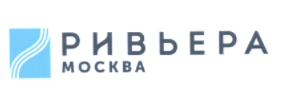 3Товарный знак №10 (символ голуб фон):Приказ № 03/НМА от 25.05.2015Свидетельство на товарный знак № 541398Заявка № 2014707788Дата государственной регистрации: 05 мая 2015 Дата истечения срока действия исключительного права: 13.03.2024Классы МКТУ: 35, 36Изображение товарного знака: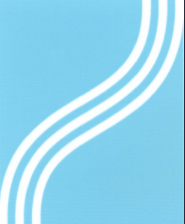 4Товарный знак №2 заявка 2014705472/2015738563:Приказ № 012/НМА от 16.05.2016Свидетельство на товарный знак № 574503 / 609775Заявка № 2014705472 / 2015738563Дата государственной регистрации: 16 мая 2016 / 21 марта 2017 Дата истечения срока действия исключительного права: 21.02.2024Классы МКТУ: 35, 36Изображение товарного знака: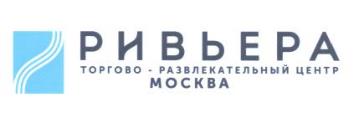 5Товарный знак №3 заявка 2014705469/2015732324:Приказ № 07/НМА от 09.03.2016Свидетельство на товарный знак № 566989 / 596486Заявка № 2014705469 / 2015732324Дата государственной регистрации: 09 марта 2016 / 26 ноября 2016 Дата истечения срока действия исключительного права: 21.02.2024Классы МКТУ: 35, 36Изображение товарного знака: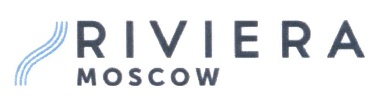 6Товарный знак №4 заявка 2014705467/2015728769 Приказ № 05/НМА от 09.03.2016Свидетельство на товарный знак № 566987 / 602299Заявка № 2014705467 / 2015728769Дата государственной регистрации: 09 марта 2016 / 19 января 2017 Дата истечения срока действия исключительного права: 21.02.2024Классы МКТУ: 35, 36Изображение товарного знака: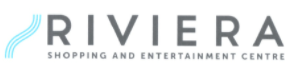 7Товарный знак №5 заявка 2014705465/2015728771 Приказ № 010/НМА от 27.04.2016Свидетельство на товарный знак № 572612 / 607916Заявка № 2014705465 / 2015728771Дата государственной регистрации: 27 апреля 2016 / 07 марта 2017 Дата истечения срока действия исключительного права: 21.02.2024Классы МКТУ: 35, 36Изображение товарного знака: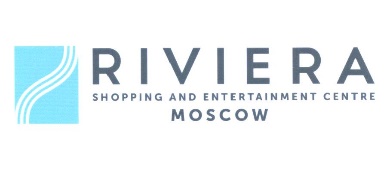 8Товарный знак №6 заявка 2014705476/2015732327 Приказ № 06/НМА от 09.03.2016Свидетельство на товарный знак № 567028 / 600610Заявка № 2014705476 / 2015732327Дата государственной регистрации: 09 марта 2016 / 29 декабря 2016 Дата истечения срока действия исключительного права: 21.02.2024Классы МКТУ: 35, 36Изображение товарного знака: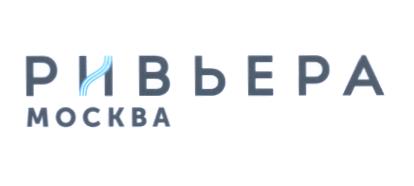 9Товарный знак №7 заявка 2014705466/2015732323:Приказ № 011/НМА от 27.04.2016Свидетельство на товарный знак № 572613 / 600609Заявка № 2014705466 / 2015732323Дата государственной регистрации: 27 апреля 2016 / 29 декабря 2016 Дата истечения срока действия исключительного права: 21.02.2024Классы МКТУ: 35 , 36Изображение товарного знака: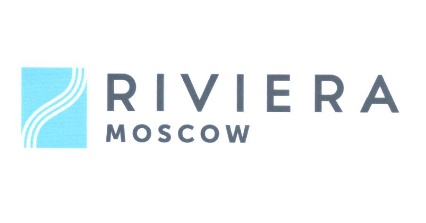 10Товарный знак №8 заявка 2014705474/2015738564:Приказ № 09/НМА от 27.04.2016Свидетельство на товарный знак № 572614 / 602304Заявка № 2014705465 / 2015738564Дата государственной регистрации: 27 апреля 2016 / 19 января 2017 Дата истечения срока действия исключительного права: 21.02.2024Классы МКТУ: 35Изображение товарного знака: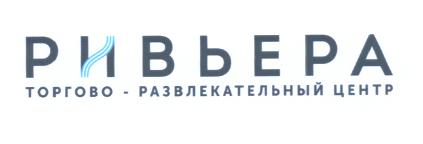 11Товарный знак №9 (символ бел фон):Приказ № 04/НМА от 25.07.2015Свидетельство на товарный знак № 546515Заявка № 2014707789Дата государственной регистрации: 24 июня 2015 Дата истечения срока действия исключительного права: 13.03.2024Классы МКТУ: 35, 36Изображение товарного знака: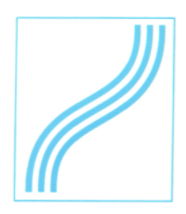 12Товарный знак АртКоробка 2016708006: Приказ № 015/НМА от 29.03.2017Свидетельство на товарный знак № 610858Заявка № 2016708006Дата государственной регистрации: 29 марта 2017 Дата истечения срока действия исключительного права: 16.03.2026Классы МКТУ: 35, 41Изображение товарного знака: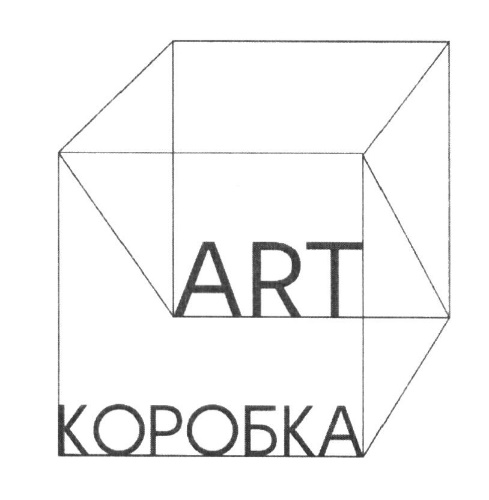 13Товарный знак слоган англ 2015736988: Приказ № 014/НМА от 31.01.2017Свидетельство на товарный знак № 603786Заявка № 2015736988Дата государственной регистрации: 31 января 2017 Дата истечения срока действия исключительного права: 13.11.2025Классы МКТУ: 35 , 36Изображение товарного знака: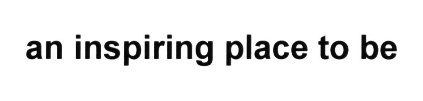 14Товарный знак слоган русс 2015736989:Приказ № 013/НМА от 14.11.2016Свидетельство на товарный знак № 594644Заявка № 2015736989Дата государственной регистрации: 14 ноября 2016 Дата истечения срока действия исключительного права: 13.11.2025Классы МКТУ: 35 , 36Изображение товарного знака: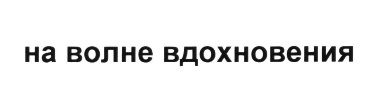 15Мобильное приложение Ривьера:Приказ № 016/НМА от 09.12.2020Мобильное приложение разработано в рамках договоров:Договор № 36/10-19 от 01.10.2019 с ООО «Правильные Интернет Решения)Договор № ID-Riviera-1.0 от 20.01.2020 с Соцкий Н.С. ИПДоговор № 01/08-20 от 15.08.2020 с Быков А.А. ИПМобильное приложение для платформы iOS опубликовано по адресу: https://apple.co/2KwNMOiМобильное приложение для платформы Android опубликовано по адресу:https://play.google.com/store/apps/details?id=com.loyaltyplant.partner.trkriveraСистема управления приложением опубликована по ссылке: https://app.rivierus.ru/16Новый интернет сайт Ривьера:Приказ № 017/НМА от 11.06.2021Новый интернет сайт Ривьера включает дизайн, HTML-код и программный код Сайта, использование системы управления Сайтом.Новый интернет сайт Ривьера разработан в рамках договоров:Договор № 5 от 14.01.2020 с Хромов М.В. ИПДоговор № СМ20/01 от 15.01.2020 с ООО «КОАЛА»Новый интернет сайт Ривьера опубликован по ссылке: https://riviera.su/17Новый интернет сайт Ривьерус:Приказ № 018/НМА от 11.06.2021Новый интернет сайт Ривьерус включает дизайн, HTML-код и программный код Сайта, использование системы управления Сайтом.Новый интернет сайт Ривьерус разработан в рамках договоров:Договор № КА15-18 от 21.12.15 с ООО «КОАЛЛА»Договор № 01/08-20 от 15.08.2020 с Быков А.А. ИПНовый интернет сайт Ривьерус опубликован по ссылке: https://rivierus.ru/ИтогоИтогоНомер помещенияЭтажПлощадь, кв.м.Вид помещенияЮридическое лицо арендатораНаименование арендатораНомер Договора арендыДата подписания Договора арендыТОРГОВЫЕ ПОМЕЩЕНИЯТОРГОВЫЕ ПОМЕЩЕНИЯТОРГОВЫЕ ПОМЕЩЕНИЯТОРГОВЫЕ ПОМЕЩЕНИЯТОРГОВЫЕ ПОМЕЩЕНИЯТОРГОВЫЕ ПОМЕЩЕНИЯТОРГОВЫЕ ПОМЕЩЕНИЯТОРГОВЫЕ ПОМЕЩЕНИЯП2-027-22 873,00торговоеЛОМОВ ОООLOMOV GYMП2-027/Д201901.08.2019П2-027.2+ П2-027.2.1-2365,00торговоеЛеонов С. А. ИПТанцевальная мастерскаяП2-027.2/П2-027.2.1/Д201709.03.2017П2-027.3-262,00торговоеЗименс Т. В. ИПСтудия загараП2-027.3/Д201803.09.2018П2-190+П2-190.2-2518,84торговоеПетросян А. А. ИП MOSCLEAN автомойкаП-АМ/Д2019 01.04.2019Г-001110 583,30торговоеАШАН ОООAUCHANДДА-00122.08.2016A-001136,00торговоеСН Девелопмент ООО5LBА-001/Д201720.07.2017A-002142,00торговоеДутка Ю. В. ИП4handsА-002/Д2018 19.11.2018A-00313 742,00торговоеОКТОБЛУ ОООDecathlonА-003/Д2016 27.06.2016A-004+В-0031,21 315,00торговоеАскона ТД ОООAskona HomeA-004/В-003/Д201917.10.2019A-006+B-0041,21 370,00торговоеЮНИКЛО (РУС) ОООUNIQLOА-006/Д201601.12.2016А-008+А0091264,00торговоеМэлон Фэшн Груп АОZarinaА-008/Д2018 26.10.2018A-0111395,00торговоеМэлон Фэшн Груп АОLove RepublicА-011/С201618.04.2016A-0131849,10торговоеБершка СНГ ОООBershkaб/н15.04.2016A-0141371,98торговоеОйшо СНГ ОООOyshoб/н15.04.2016A-0161247,00торговоеМоди ОООMODIА-016/Д201828.03.2018A-022+А-025+B-0221,22 836,80торговоеЗАРА СНГ АОZara+Zara Man+Zara  Storageб/н15.04.2016A-0281611,00торговоеМарка Рус ОООMarks&SpencerА-028/Д201911.11.2019A-031164,00торговоеМАРМА-МСК ОООMarmalato А-031/Д201710.07.2017A-031.1138,00торговоеКорж М. А. ИПКупи СлонаА-031.1/Д201825.06.2018A-034123,00торговоеКоновнин В. М. ИПCofixА-034/Д2017 11.10.2017A-035195,00торговоеМЮЗ ОАОМЮЗА-035/Д2019 01.07.2019A-036+А-038+ А-038.11345,00торговоеСтиль Трейд ОООLIMEА-036/Д201701.03.2017A-037192,00торговоеПлатинус ОООEMIА-037/Д2017 16.10.2017A-0391112,00торговоеХАНКЕМОЛЛЕР РАША ОООHunkemollerА-039/Д201820.08.2018A-0401103,00торговоеЧистяков К.Б. ИПCozy HomeА-040/Д201830.03.2018A-041191,00торговоеАрутюнов А.А. ИПEMKAА-041/Д202001.12.2020А-0421106,00торговое12 Историй ООО12storeezА-042/Д201920.12.2019A-044+B-0331,22 498,00торговоеЭйч энд Эм Хеннес энд Мауриц ОООH&MRU73322.08.2017A-051174,00торговоеГЛЕН ОООGlenfieldА-051/Д201726.04.2017A-0521387,00торговоеАлькор и Ко ОООL'Etoile А-052/Д2017 01.03.2017A-053150,00торговоеМицар ОООTime AvenueА-053/Д202001.02.2020A-0541130,00торговоеАбсолют ОООUS PoloA-054/C201609.11.2016A-055194,00торговоеКофе Сирена ОООStarbucksА-055/Д201630.09.2016A-058142,00торговоеРусский Розничный Холдинг ОООTOUSА-058/Д201921.10.2019A-063153,00торговоеКерч М. М. ИПDr.KofferА-063/Д201818.04.2018A-064145,00торговоеЛОкситан Рус ОООL'occitaneА-064/С2016 06.06.2016A-064.1122,00торговоеХОХ ТД ОООAskomiА-064.1/Д201901.09.2019A-0671330,00торговоеРЕ Трэйдинг ОООSINSAYА-067/С201521.12.2015A-0681709,90торговоеМассимо Дутти ОООMassimo Duttiб/н15.04.2016A-0711864,56торговоеПулл энд Беар СНГ ОООPull&Bear б/н15.04.2016А-073165,00торговоеАЙКРАФТ ОООАЙКРАФТА-073/К202005.08.2020A-074+А-075160,00торговоеПанченко С. С. ИПCalzedonia А-074/Д201720.06.2017A-076132,00торговоеТАКО ОООYves RocherА-076/Д201726.06.2017A-0781676,30торговоеСтрадивариус СНГ ОООStradivariusб/н15.04.2016A-078.11171,00торговоеФэшн Ритейл Груп ОООWomen' SecretА-078.1/Д201831.10.2018A-080170,00торговоеДжамильКо МФК АОKIKOА-080/С201623.05.2016A-082143,00торговоеВасильев Е. В. ИПЯкутские бриллиантыА-082/Д201909.09.2019A-082.1131,00торговоеВарданян З. А. ИПТабачный домА-082.1/Д201814.03.2018A-083125,00торговоеТрещанский К. Б. ИП Дом быта А-083/Д201905.04.2019A-084125,00торговоеФОРА-БАНК (АО) АКБФораБанкА-084/Д201819.03.2018A-0851112,00торговоеАптечная сеть Оз ОООРиглаА-085/Д201601.11.2016A-086+А-086.1186,00торговоеТ2 Мобайл ОООТеле2+One Price CoffeА-086/А-086.1/Д201914.08.2019А-0871126,00торговоеАС-Капитал ОООСами с усамиА-087/Д202010.12.2020A-087.1120,00торговоеНайда А. С. ИПКантата А-087.1/Д2019 19.04.2019A-092+B-0891,21 941,00торговоеКотон Текстиль ОООKOTONА-092/В-089/С201516.12.2015A-095+А-0961623,00торговоеОстин ООООстинА-095/Д201829.06.2018A-0971265,00торговоеГесс? СиАйЭс ОООGUESSА-097/Д201701.10.2017A-0981140,00торговоеКюхенлэнд Хоум Рус АОKuchenlandА-098/Д201812.11.2018A-1001133,00торговоереСтор ОООre:StoreА-100/Д201801.02.2018A-101182,00торговоеНосимо ОООSAMSUNGА-101/С201612.09.2016A-1021652,49торговоеЗара Хом СНГ ОООZara Home б/н15.04.2016А-103180,00торговоеДримс Ритейл ОООAkhmadullina dreamsА-103/Д202001.12.2020A-1061365,00торговоеРЕ Трэйдинг ОООMOHITOА-106/С201521.12.2015A-1091385,00торговоеРЕ Трэйдинг ОООCROPPА-109/С201521.12.2015A-1141400,00торговоеРЕ Трэйдинг ОООHOUSE А-114/С2015 21.12.2015A-115131,00торговоеМоскалев Н. И. ИПМатрешкаА115/Д2017 30.06.2017A-1161900,00торговоеРЕ Трэйдинг ОООReserved А-116/С2015 21.12.2015A-118132,00торговоеЛясова Е. В. ИПЮвелирцентрА-118/С201515.12.2015A-119152,10торговоеМегаФон Ритейл АОMegafon А-119/С201531.08.2015A-120154,00торговоеРозит С. В. ИПHuawei А-120/Д202114.05.2021A-123141,00торговоеТПК ДМ ТЕКСТИЛЬ МЕНЕДЖМЕНТ АОCleanellyА-123/Д201801.09.2018A-124130,00торговоеНовый Сервис ОООХимчистка ДианаА-124/Д201714.03.2017A-1271600,00торговоеРЕ Трэйдинг ОООReserved Man А-127/С2015 21.12.2015A-129135,00торговоеРТК АОMTSА-129/С201517.07.2015A-130149,00торговоеНавигатор ОООMr. СумкинА-130/С201612.02.2016А-131187,00торговоеВЕРИТАС ВЬЮ ОООСчастливый взглядА-131/Д202113.05.2021В-00121 943,00торговоеЯровит Медиа ОООCyber Space RivieraВ-001/К202023.08.2020B-00221 828,00торговоеТКФ ОООФамилияВ-002/Д201709.10.2017B-0092550,00торговоеЮнайтэд Трэйдинг ОООColin's В-009/Д201722.08.2017B-010+B-10.1285,00торговоеЕвола ОООEvolaВ-010/В-010.1/Д201912.03.2019B-012+B-0132203,00торговоеД.Деним ОООQwentiny/UniizВ-012/Д201822.01.2018B-0142123,00торговоеМхоян А. Ф. ИПBeauty Bar LoungeВ-014/Д201905.11.2019B-016283,00торговоеПотемкина И. Р. ИП Bella PotemkinaB-016/Д201912.06.2019В-0172124,00торговоеМатвиенко В.Ю. ИПMatvienkoВ-017/Д201909.09.2019В-0182120,00торговоеШузберри ОООBerkontyВ-018/Д202101.03.2021B-021.22148,00торговоеАнта Рус ОООANTAВ-021.2/Д201831.01.2018B-0232900,00торговоеБагрутини А.Л. ИПАртБульварАК-23072023.07.2020B-025257,00торговоеЭсприт Геймс ОООTopGunВ-025/Д201804.10.2018B-02722 775,00торговоеПилот-Кафе ОООTeika BoomВ-027/Д201802.04.2018B-029233,00торговоеЮНИВЕРС ОООAnex tour/Coral TravelВ-029/К202009.09.2020В-030, В-0862141,00торговоеРаббит ОООRabbitВ-030/В-086/Д202029.06.2020В-032299,00торговоеСергеенкова А.О. ИПADELSERGEENKOVAВ-032/К202022.10.2020B-037+ В-0152205,00торговоеМельников П.В. ИПFast OfficeB-037/В-015/Д202017.09.2020В-039278,00торговоеЖуравлева Н.В. ИП nj.moodВ-039/Д201911.11.2019B-0402102,00торговоеЛАЕТЕ РУС ОООLaeteВ-040/С201603.11.2016B-041264,00торговоеТрейд Систем ОООMarc&AndreВ-041/Д202001.03.2020B-042247,00торговоеКлякин С. А. ИПСтудия маникюра Лены ЛенинойВ-042-Д2018 29.03.2018B-0442128,00торговоеЭСПЕРАНС ОООЭконикаВ-044/Д201701.08.2017B-046+В-0732403,00торговоеДС-СИТИ СТОЛИЦА ОООДень суркаВ-046/Д201829.03.2018B-0482145,00торговоеТомас Мюнц Рус ОООThomas MunzВ-048/Д201609.12.2016B-0512691,61торговоеССС Раша ОООСССВ-051/Д201607.09.2016В-064-065-066-0672359,00торговоеКардава А.М ИПBangBang clubВ-064-065-066-067/Д201910.09.2019B-0622740,00торговоеВИАР ПАРК ОООНЕРЕАЛЬНОЕ МЕСТОВ-062/Д201919.09.2019В-062.1/В-11421 513,00торговоеБОЛЛЕРС ОООБоулинг и БильярдВ-062.1/В-114/Д202028.07.2020B-062.22551,00торговоеСахно Ю.С. ИПNeon GolfВ-062.2/Д201910.12.2019В-074265,00торговоеОльшанская О.А. ИПStrellsonВ-074/К202009.09.2020B-075258,00торговоеХохрякова А. Е. ИПCoffeeshopВ-075/Д201817.01.2018В-043269,00торговоеКазакова М. С. ИПCarducciВ-076/Д201920.08.2019В-087233,00торговоеСолдатенкова Н.Г. ИПVanillaВ-087/К202011.08.2020B-097+В-098+В-0992565,00торговоеФФ Стайл ОООFinn FlareВ-097/Д201701.03.2017B-1002124,00торговоеГамзаев И.Р. ИПTamarisВ-100/Д201821.05.2018B-1012253,00торговоеТАМИ и КО ОООHendersonВ-101/С201628.09.2016B-1032102,00торговоеСемь.17 ОООSeventeen 7.17В-103/Д201820.12.2018B-106+В-107+В-1082571,00торговоеТВОЕ ОООТВОЕВ-106/Д201711.04.2017B-114.123 498,00торговоеЯзыков Е.А. ИПBlack Star KartingВ-114.1/Д201831.12.2018C-00131 610,00торговоеМВМ ООО М.ВидеоС-00115.04.2016C-00231 578,40торговоеДетский мир ПАОДетский МирС-002/С2015 05.08.2015С-0033139,00торговоеСлайм Лаб ОООSlime LabС-003/Д201919.09.2019С-0043190,00торговоеБарсегиян К.А. ИПFARШС-004/Д202122.03.2021С-005+С-005.13652,00торговоеМонстерСити ОООMonster Hills, Симфония вкусвС-005+С-005.1/Д202114.04.2021C-0063258,00торговоеТЕХНОФИНАНСТРЕЙД АОTFT AeroC-006/Д202001.01.2020C-006.1342,00торговоеКЕЙТЕРИНГ ПРО ОООБанкетный залС-006.1/Д201901.11.2019C-0073637,00торговоеРивер ОООУрюкС-007/Д201606.10.2016C-0103407,00торговоеГРАНД ОООIl Патио/Планета СушиС-010/Д2017 22.12.2017C-012+C-0133876,00торговоеМясо и Рыба Ривьера ОООMeat&FishС-012/С-013/Д201731.01.2017C-0143407,00торговоеБУЧЕР ОООBB GrillС-014/С201720.04.2017C-0153256,00торговоеРесторация ОООХрустС-015/Д201721.08.2017C-01633 196,64торговоеКИДБУРГ ОООКидбургС-016-Д201618.01.2017C-01734 450,50торговоеРСМ ОООСинема паркСП-0927715.04.2016C-018 (RC-C-020)31 870,00торговоеПандаПарк-Ривьера ООО Панда ПаркС-018/Д201723.08.2017C-019 (RC-C-033)32 089,00торговоеМантия ООО Экшн игрыС-019/С201601.08.2016C-030383,00торговоеФРУТТИ ДИДЖИТАЛ РИВЬЕРА ОООTutti FruttiС-030/Д201619.08.2016C-030.1377,00торговоеФортуна ОООЗеркальный лабиринтС-030.1/С201625.03.2016C-0343316,00торговоеВерсаль ОООПрогулка в темнотеС-034/С201722.08.2017C-034.1337,00торговоеИмперия Мосигра ОООМосиграС-034.1/Д201928.06.2019C-0373458,00торговоеГРАНД ОООАвтогородок С-037/Д2016 15.11.2016C-038+С-039+С-041+С-0403481,00торговоеБерлизев Д.В. ИПГород СтроителейС-038/Д201729.03.2017C-042+С0433259,00торговоеКнижный лабиринт ОООКнижный лабиринтС-042/С-043/С201628.03.2016C-0443178,00торговоеКнижный Мегаполис ОООГоголь МогольC-044/Д2018 25.04.2018С-0453140,00торговоеБейби Арт Сервис ОООBaby ArtС-045/Д2021 11.05.2021C-0483185,00торговоеЗолотой лев ООО Гриль ХаусС-048/Д201907.11.2019C-049384,00торговоеСтепанченко А. О. ИПPasta CupС-049/Д201821.06.2018C-050378,00торговоеФоБо 2 ОООPho BoC-050/Д201730.11.2017C-051378,00торговоеЛОТОС ОООDimSum&CoС-051/Д201718.05.2017C-052366,00торговоеБон-Аппетит ОООЧао ПиццаС-052/Д201902.10.2019C-053366,00торговоеРашид М.Р. ИПSaltenasС-053/С201515.12.2015C-054357,00торговоеТеремок-Инвест АОТеремокС-054/С201531.08.2015C-055325,00торговоеФудМан 1 ОООСуши MakeС-055/Д201915.07.2019C-056335,00торговоеАктивация ОООКрошка картошкаС-056/С2015 31.12.2015С-057359,00торговоеРоял Фуд ОООФранклин'с БургерС-057/Д2019 05.04.2019C-058333,00торговоеПоздняков С.Ю. ИПTametaС-058/Д201924.01.2019C-0593110,00торговоеИнтернэшнл Ресторант Брэндс ОООKFCС-059/Д201721.08.2017C-0603100,00торговоеБУРГЕР РУС ОООBurger KingС-060/С201517.09.2015C-061356,00торговоеСириус фуд ОООБаварская кухняС-061/Д201901.11.2019C-062326,00торговоеРапс Трейд ОООХинкальная С-062/Д201601.11.2016C-0633143,00торговоеТой.ру ОООTOY.RUС-063/Д201729.06.2017C-065385,00торговоеАрсанов Р.В. ИПDear babyС-065/К202009.10.2020C-066372,00торговоеЦаплин С. Н. ИПКотофейС-066/Д201728.06.2017C-067390,00торговоеСаркисов Т.А. ИПTiflaniС-067/Д2019 01.04.2019C-068379,00торговоеСоколов Д. В. ИПЛегородС-068/Д201901.06.2019C-069369,00торговоеГалерея детской одежды ОООSilver SpoonС-069/Д2018 17.04.2018C-0703100,00торговоеДружинин В.Ф. ИПТочка КрасотыС-070/Д201809.02.2018C-071375,00торговоеАванесян Э. Ю. ИПChoupetteС-071/Д201826.02.2018C-072350,00торговоеТТ-Трэвел ОООTUIC-072/Д201627.12.2016C-073364,00торговоеСтрельникова Ю. И. ИПCrocsС-073/Д201708.12.2017C-075.1382,00торговоеРОЯЛРИТЕЙЛИНВЕСТ ОООCosta CoffeeC-075.1/Д201819.07.2018C-076359,00торговоеКофе Альянс ОООStar Hit Cafe С-076/Д201823.08.2018C-077398,00торговоеДом сыра ОООGelateriaС-077/С2016 09.10.2016C-078386,00торговоеФешн Ритейл ОООСтильняшкаС078/Д201826.01.2018C-0793130,00торговоеИкстрим ОООLegoС-079/С201631.10.2016C-080386,00торговоеПРЕЗЕНТ КИДС РИТЕЙЛ ОООPresent KidsC-080/Д201831.05.2018C-0813403,00торговоеКИДБУРГ ОООСказкин домС-081/Д201618.01.2017C-083340,00торговоеЭККО-РОС ОООECCO KIDSС-083/К202117.02.2021C-084373,00торговоеМПБ Ритейл Групп ОООOriginal MarinesС-084/Д201910.10.2019C-085394,00торговоеЛевин Р. Е. ИПOops ПупсС-085/С201606.04.2016C-085.1334,00торговоеТепляков И. А. ИПБарбершопС-085.1/Д201719.05.2017C-0863111,00торговоеТД Орби ОООOrbyС-086/Д201814.12.2018C-087357,00торговоеНовиков Д. А. ИПВеселая ЗатеяС-087/Д201731.10.2017C-087.1380,00торговоеНовая История ОООButton Blue С-087.1/Д201729.08.2017C-0883111,00торговоеЧернов А. Г. ИПKapikaC-088/Д201803.10.2018C-0893125,00торговоеЧЕНТО ОООBeba KidsС-089/Д201707.12.2017C-0913356,00торговоеМОНЭКС ТРЕЙДИНГ ОООMothercareС-091/Д201615.08.2016C-092+С-0923312,00торговоеДИДЖИТАЛ ЭКСХИБИШЕНС ОООHELLO PARKС-092/Д201916.09.2019C-093+C-0953624,00торговоеМелиор ОООJust Jump!С-093/С2018 01.07.2018СКЛАДСКИЕ И ОФИСНЫЕ ПОМЕЩЕНИЯСКЛАДСКИЕ И ОФИСНЫЕ ПОМЕЩЕНИЯСКЛАДСКИЕ И ОФИСНЫЕ ПОМЕЩЕНИЯСКЛАДСКИЕ И ОФИСНЫЕ ПОМЕЩЕНИЯСКЛАДСКИЕ И ОФИСНЫЕ ПОМЕЩЕНИЯСКЛАДСКИЕ И ОФИСНЫЕ ПОМЕЩЕНИЯСКЛАДСКИЕ И ОФИСНЫЕ ПОМЕЩЕНИЯСКЛАДСКИЕ И ОФИСНЫЕ ПОМЕЩЕНИЯ1-01914,50складскоеПанченко С. С. ИПCalzedoniaПП/1-019/К201821.09.20183-071332,20складскоеРоял Фуд ОООФранклин'с БургерПП/3-071/К201921.12.2019C-013367,00складскоеМясо и Рыба Ривьера ОООMeat&FishПП-С013/К201701.10.2017C-056.1329,00складскоеИнтернэшнл Ресторант Брэндс ОООKFCПП/С-056.1/К201619.04.2016Г-069114,20складскоеПандаПарк-Ривьера ООО Панда ПаркПП/Г-069/К201811.05.2018П1-057-15,10складскоеКриспи Франчайзинг ООО Krispy KremeПП/П1-057/К201906.09.2019П1-092-16,20складскоеТАКО ОООYves RocherПП/П1-092/К201829.05.2018П1-099.1-19,40складскоеД.Деним ОООQwentiny/UniizПП/П1-099.1/К202020.09.2020П1-239-127,90складскоеСЕРВИС ПЛЮС ОООХинкальная ПП/П1-239/К202001.04.2021П2-043-227,70складскоеЛОМОВ ОООLOMOV GYMПП/П2-043/К202018.08.2020П2-044-213,50складскоеПоздняков С.Ю. ИПTametaПП/П2-044/К201928.01.2019П2-088-219,20складскоеКИДБУРГ ОООСказкин домПП/П2-088/К201901.12.2019П2-092-210,70складскоеФудман1 ООО Суши MakeПП/П2-092/К2019 01.11.2019П2-096-2194,90складскоеВИАР ПАРК ОООНереальное местоПП/П2-096/К202027.11.2020П2-111-227,60складскоеКИДБУРГ ОООСказкин домПП/П2-111/К201901.12.2019П2-185-238,90складскоеГесс? СиАйЭс ОООGUESSПП/П2-185/К201619.09.2016П3-042-336,60складскоеПастухов В.В. ИПLOMOV TRAVELПП/П3-042/К202101.04.2021П3-097-323,50складскоеБУЧЕР ОООBB GrillПП/П3-097/К201826.04.2018П2-082-210,70складскоеРесторация ОООХрустПП/П2-082/К202117.01.2021П1-118-120,60складскоеВарданян З.А.  ИП Табачный домПП/П1-118/К202110.02.2021С-059.1310,00складскоеАктивация ОООКрошка картошкаПП/С-059.1/К201611.03.2016П1-037-122,30офисноеЛОМОВ ОООLOMOV GYMП1-037/1901.08.2019П1-134-17,40офисноеМОСКОВСКИЙ ДРОЖЖЕВОЙ ЗАВОД "ДЕРБЕНЕВКА" АОофис внешней компанииП1-134/2012.05.2020АРЕНДА МЕСТ ОБЩЕГО ПОЛЬЗОВАНИЯ АРЕНДА МЕСТ ОБЩЕГО ПОЛЬЗОВАНИЯ АРЕНДА МЕСТ ОБЩЕГО ПОЛЬЗОВАНИЯ АРЕНДА МЕСТ ОБЩЕГО ПОЛЬЗОВАНИЯ АРЕНДА МЕСТ ОБЩЕГО ПОЛЬЗОВАНИЯ АРЕНДА МЕСТ ОБЩЕГО ПОЛЬЗОВАНИЯ АРЕНДА МЕСТ ОБЩЕГО ПОЛЬЗОВАНИЯ АРЕНДА МЕСТ ОБЩЕГО ПОЛЬЗОВАНИЯ КР-013414,00киоскКохт В.Е. ИПLittle starКР-01/Д201905.04.2019К3-1932,10киоскЭвоян Э.А. ИПЭскимоКИО3-190415 15.04.2019б/н331,00киоскСавелова Александра Сергеевна ИПСтройПлощадкаКИО2-21042712.05.2021б/н3401,60киоскСыров Александр Сергеевич ИПDrift Star Jet KidsКИО2-2020041201.06.2021б/н-2,   -1, 1, 2, 3748,96оператор киосков и вендингаРитэйл Профайл ОООРитэйл ПрофайлДА-01-05-1922.05.2019б/н11,50вендингЗАРЯД! ОООБери ЗарядДВ20120330.11.2020б/н30,90вендингВердиян Нина Григорьевна ИПКонфетыВ-013/К-202023.09.2020б/н11,00вендингЛедовская С А ИП ЦветыВА/1-001200101К202001.01.2020Б-П1.002 -11,00банкоматАльфа-Банк АОАльфа-БанкБТ/Б-П1.002/К2016 25.07.2016Б-А.001 11,00банкоматБанк ГПБ (АО)ГазпромбанкБТ/Б-А.001/К201624.06.2016Б-П1.001 11,00банкоматРайффайзенбанк АОРайффайзенбанкБТ/Б-П1.001/К201615.12.2016Б-А.003; Б-А.004 11,00банкоматСбербанк ПАОСбербанкСБ-10922.08.2016Б-П1.003 -11,00банкоматТинькофф Банк АОТинькоффБТ/Б-П1.003/201712.07.2017Б-А.00511,00банкоматПромсвязьбанк ПАОПромсвязьбанкБТ/Б-А.005/К202101.04.2021б/н21,00платежный терминалМосковский Кредитный банк ПАОМКБТ-467/1613.09.2016ПАРКИНГПАРКИНГПАРКИНГПАРКИНГПАРКИНГПАРКИНГПАРКИНГПАРКИНГб/н-315 м/м паркингМедицина 24/7 ОООвнешняя компанияММ-01623.12.2018б/н-31 м/м паркингВИАР ПАРК ОООНЕРЕАЛЬНОЕ МЕСТОММ-02223.11.2020б/н-315 м/м паркингЗибарев И.В. ИПвнешняя компанияММ-02126.11.2020б/н-14 м/м паркингБасмануфактур ОООвнешняя компанияММ-02322.12.2020б/н-11 м/м паркингГРАНД ОООАвтогородокММ-02410.03.2021б/н-22 м/мпаркингПастухов В.В. ИПLOMOV TRAVELММ-02529.03.2021б/н-12 м/мпаркингМонстерСити ОООMonster Hills, Симфония вкусвММ-02629.03.2021ФАСАДНЫЕ ВЫВЕСКИФАСАДНЫЕ ВЫВЕСКИФАСАДНЫЕ ВЫВЕСКИФАСАДНЫЕ ВЫВЕСКИФАСАДНЫЕ ВЫВЕСКИФАСАДНЫЕ ВЫВЕСКИФАСАДНЫЕ ВЫВЕСКИФАСАДНЫЕ ВЫВЕСКИб/н--фасадная вывескаАлькор и Ко ОООЛ'ЭтуальВФ-А102/К2016 16.05.2016б/н--фасадная вывескаБургер Рус ОООBurger KingВФ-С-060/К2016 31.05.2016б/н--фасадная вывескаГесс? СиАйЭс ОООGuessВФ-А-097/К2018  01.02.2018б/н--фасадная вывескаКИДБУРГ ОООКидбург 
Сказкин ДомВФ-С-016/К2016 15.04.2016б/н--фасадная вывескаМАКСИМА ГРУПП ОООФамилияВФ-В-002/К2016 01.04.2016б/н--фасадная вывескаМЯСО И РЫБА РИВЬЕРА ОООМясо и рыбаВФ-С012/К202030.07.2020б/н--фасадная вывескаРЕ Трэйдинг ОООMohito 
Sinsay 
House 
CroppВФ-А-067/К2017 01.06.2017б/н--фасадная вывескаРивер ОООУрюкВФ-С007/К202001.07.2020Приборы учета недвижимого имущества опломбированы. Показания приборов учета на дату подписания настоящего Акта приема-передачи:-	Водосчетчик ХВС – №	____________                     -	Водосчетчик ГВС – №	____________                    -	Электросчетчик _________________                    -	Теплосчетчик 	___________________                   Одновременно с подписанием настоящего Акта приема-передачи Продавец передал Покупателю комплекты ключей от недвижимого имущества в количестве ____ экз.